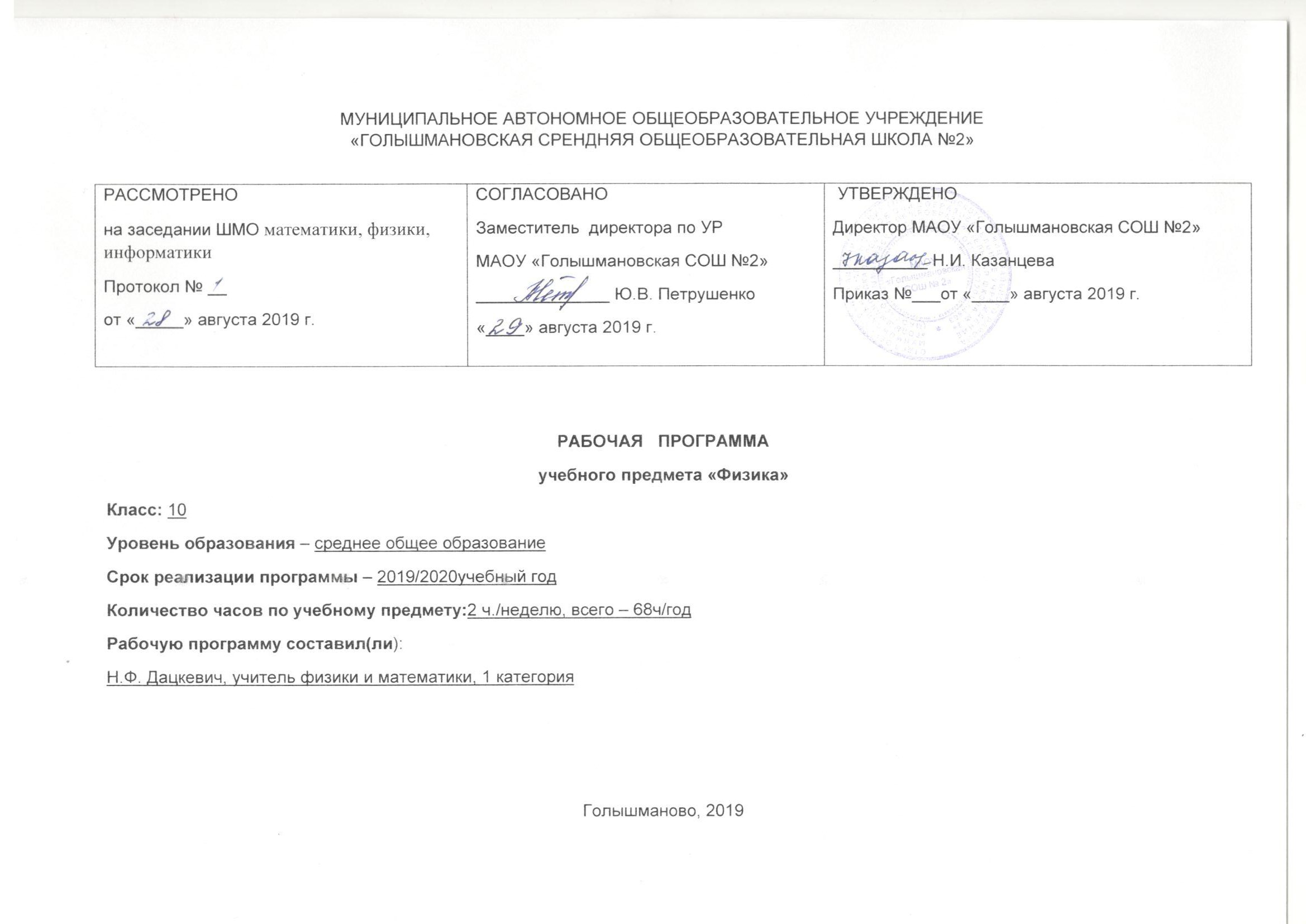 1.Пояснительная записка	Настоящая рабочая программа по физике для 10 класса (базовый уровень) разработана в соответствии с: Федеральным государственным образовательным стандартом основного общего образования, утвержденным приказом Минобрнауки России от 05.03.2004 № 1089 в редакции от 07.06.2017 г № 506;Основной образовательной программой ООО МАОУ «Голышмановская СОШ № 2»;Учебным планом МАОУ «Голышмановская СОШ № 2» На основании авторской программы  по физике Г.Я. Мякишева (Программы общеобразовательных учреждений. Физика. 10-11 классы / П.Г. Саенко, В.С. Данюшенков, О.В. Коршунова и др. – М.: Просвещение, 2009).Положением о разработке и утверждении рабочих программ учебных предметов, курсов и дисциплин в МАОУ «Голышмановская СОШ № 2», утвержденным приказом №    91 от  28  .08.2016Используемые учебники:Используемые учебники : учебник Мякишев Г.Я., Буховцев Б.Б., Сотский Н.Н.  Физика. 10класс.-М.: Просвещение, 20112.ТРЕБОВАНИЯ К УРОВНЮ ПОДГОТОВКИ ВЫПУСКНИКОВВ результате изучения физики на базовом уровне ученик должензнать/пониматьсмысл понятий: физическое явление, гипотеза, закон, теория, вещество, взаимодействие, электромагнитное поле, волна, фотон, атом, атомное ядро, ионизирующие излучения, планета, звезда, галактика, Вселенная;смысл физических величин: скорость, ускорение, масса, сила,  импульс, работа, механическая энергия, внутренняя энергия, абсолютная температура, средняя кинетическая энергия частиц вещества, количество теплоты, элементарный электрический заряд;смысл физических законов классической механики, всемирного тяготения, сохранения энергии, импульса и электрического заряда, термодинамики, электромагнитной индукции, фотоэффекта;вклад российских и зарубежных ученых, оказавших наибольшее влияние на развитие физики;уметьописывать и объяснять физические явления и свойства тел: движение небесных тел и искусственных спутников Земли; свойства газов, жидкостей и твердых тел; электромагнитную индукцию, распространение электромагнитных волн; волновые свойства света; излучение и поглощение света атомом; фотоэффект;отличать гипотезы от научных теорий; делать выводы на основе экспериментальных данных;приводить примеры, показывающие, что: наблюдения и эксперимент являются основой для выдвижения гипотез и теорий, позволяют проверить истинность теоретических выводов; физическая теория дает возможность объяснять известные явления природы и научные факты, предсказывать еще неизвестные явления;приводить примеры практического использования физических знаний: законов механики, термодинамики и электродинамики в энергетике; различных видов электромагнитных излучений для развития радио и телекоммуникаций, квантовой физики в создании ядерной энергетики, лазеров;воспринимать и на основе полученных знаний самостоятельно оценивать информацию, содержащуюся в сообщениях СМИ,  Интернете, научно-популярных статьях;использовать приобретенные знания и умения в практической деятельности и повседневной жизни для:обеспечения безопасности жизнедеятельности в процессе использования транспортных средств, бытовых электроприборов, средств радио- и телекоммуникационной связи;оценки влияния на организм человека и другие организмы загрязнения окружающей среды;рационального природопользования и защиты окружающей среды.Курс физики в программе структурируется на основе физических теорий: механика, молекулярная физика, электродинамика, электромагнитные колебания и волны, квантовая физика.Рабочая программа конкретизирует содержание предметных тем образовательного стандарта на базовом уровне; дает распределение учебных часов по разделам и последовательность изучения разделов физики с учетом межпредметных и внутрипредметных связей, логики учебного процесса, возрастных особенностей учащихся; определяет набор опытов, демонстрируемых учителем в классе,  лабораторных и практических работ, выполняемых учащимися.3.Содержание учебного предметаМеханика  (25 часов)     Механическое движение и его виды. Относительность механического движения. Прямолинейное равноускоренное движение. Принцип относительности Галилея. Законы динамики, Всемирное тяготение. Законы сохранения в механике. Предсказательная сила законов классической механики. Использование законов механики для объяснения движения небесных тел и для развития космических исследований. Границы применимости законов классической механики.Демонстрации:Зависимость траектории от выбора системы отсчетаПадение тел в воздухеЯвление инерцииИзмерение сил, сложение сил.Зависимость силы упругости от деформацииУсловия равновесия тел.Переход кинетической энергии в потенциальную и  обратно.Обязательные лабораторные работы:Лабораторная работа №1 «Изучение закона сохранения механической энергии».Молекулярная физика (20 часов)     Возникновение атомистической гипотезы строения вещества и ее экспериментальные доказательства. Абсолютная температура как мера средней кинетической энергии  теплового движения  частиц вещества. Модель идеального газа. Давление газа. Уравнение состояния идеального газа. Строение и свойства жидкостей и твердых тел.     Законы термодинамики. Порядок и хаос. Необратимость процессов природы. Тепловые двигатели и охрана  окружающей  среды.Демонстрации:Механическая модель броуновского движенияКипение воды при пониженном давленииУстройство психрометра и гигрометраОбъемные модели строения кристаллаМодели тепловых двигателе.Обязательные лабораторные работы:Лабораторная работа №2«Изучение закона Гей-Люссака»Электродинамика  ( 23 часов)     Элементарный электрический заряд. Закон сохранения электрического заряда. Закон Кулона. Электрическое поле. Электрический ток. Закон Ома для полной цепи. Магнитное поле тока. Действие магнитного поля на движущиеся заряженные частицы. Явление электромагнитной индукции. Взаимосвязь электрического и магнитного полей. Свободные электромагнитные колебания. Электромагнитное поле. Демонстрации:ЭлектрометрЭлектроизмерительные приборыКонденсаторыПроводникиДиэлектрикиОбязательные лабораторные работы:Лабораторная работа №3««Изучение последовательного и параллельного соединения проводников»Лабораторная работа №4« Измерение ЭДС и внутреннего сопротивления источника тока»4.Тематическое планирование	Календарно - тематическое планирование  .№п\пТема разделаКоличество часовКоличество К.Р.Количество Л.Р.1Механика  25212Молекулярная физика20113Электродинамика23224Итого6854№ урока№ урокаДата по плануДата по фактуДата по фактуДата по фактуТема урокаТема урокаТема урокаТип урокаТип урокаТип урокаТип урокаЭлементы содержания(жирным шрифтом выделены материалы выносящийся на ГИА или ЕГЭ)Элементы содержания(жирным шрифтом выделены материалы выносящийся на ГИА или ЕГЭ)Элементы содержания(жирным шрифтом выделены материалы выносящийся на ГИА или ЕГЭ)Элементы содержания(жирным шрифтом выделены материалы выносящийся на ГИА или ЕГЭ)Элементы содержания(жирным шрифтом выделены материалы выносящийся на ГИА или ЕГЭ)Перечень ключевых компетенцийПеречень ключевых компетенцийПеречень ключевых компетенцийформы контроляформы контроляформы контроляВВЕДЕНИЕ ( 1 час)ВВЕДЕНИЕ ( 1 час)ВВЕДЕНИЕ ( 1 час)ВВЕДЕНИЕ ( 1 час)ВВЕДЕНИЕ ( 1 час)ВВЕДЕНИЕ ( 1 час)ВВЕДЕНИЕ ( 1 час)ВВЕДЕНИЕ ( 1 час)ВВЕДЕНИЕ ( 1 час)ВВЕДЕНИЕ ( 1 час)ВВЕДЕНИЕ ( 1 час)ВВЕДЕНИЕ ( 1 час)ВВЕДЕНИЕ ( 1 час)ВВЕДЕНИЕ ( 1 час)ВВЕДЕНИЕ ( 1 час)ВВЕДЕНИЕ ( 1 час)ВВЕДЕНИЕ ( 1 час)ВВЕДЕНИЕ ( 1 час)ВВЕДЕНИЕ ( 1 час)ВВЕДЕНИЕ ( 1 час)ВВЕДЕНИЕ ( 1 час)ВВЕДЕНИЕ ( 1 час)ВВЕДЕНИЕ ( 1 час)ВВЕДЕНИЕ ( 1 час)114.09Что изучает физика. Физические явления. Наблюдения и опыты.Что изучает физика. Физические явления. Наблюдения и опыты.Что изучает физика. Физические явления. Наблюдения и опыты.Вводный урокВводный урокВводный урокЧто такое научный метод познания? Что и как изучает физика. Границы применимости физических законов. Современная картина мира. Использование физических знаний и методов.Что такое научный метод познания? Что и как изучает физика. Границы применимости физических законов. Современная картина мира. Использование физических знаний и методов.Что такое научный метод познания? Что и как изучает физика. Границы применимости физических законов. Современная картина мира. Использование физических знаний и методов.Что такое научный метод познания? Что и как изучает физика. Границы применимости физических законов. Современная картина мира. Использование физических знаний и методов.Что такое научный метод познания? Что и как изучает физика. Границы применимости физических законов. Современная картина мира. Использование физических знаний и методов.Что такое научный метод познания? Что и как изучает физика. Границы применимости физических законов. Современная картина мира. Использование физических знаний и методов.Что такое научный метод познания? Что и как изучает физика. Границы применимости физических законов. Современная картина мира. Использование физических знаний и методов.Знать/понимать смысл понятий: «физическое явление», «гипотеза», «закон», «теория»; уметь отличать гипотезы от научных теорий.Знать/понимать сущность моделирования физических явлений и процессовЗнать/понимать смысл понятий: «физическое явление», «гипотеза», «закон», «теория»; уметь отличать гипотезы от научных теорий.Знать/понимать сущность моделирования физических явлений и процессовЗнать/понимать смысл понятий: «физическое явление», «гипотеза», «закон», «теория»; уметь отличать гипотезы от научных теорий.Знать/понимать сущность моделирования физических явлений и процессовФронтальный опросФронтальный опросРАЗДЕЛ 1 МЕХАНИКА ( 24 часа)Основные цели раздела: Представлять механическое движение тела уравнениями зависимости координат и проекций скорости от времени. Представлять механическое движение тела графиками зависимости координат и проекций скорости от времени. Определять координаты, пройденный путь, скорость и ускорение тела по уравнениям зависимости координат и проекций скорости от времени. РАЗДЕЛ 1 МЕХАНИКА ( 24 часа)Основные цели раздела: Представлять механическое движение тела уравнениями зависимости координат и проекций скорости от времени. Представлять механическое движение тела графиками зависимости координат и проекций скорости от времени. Определять координаты, пройденный путь, скорость и ускорение тела по уравнениям зависимости координат и проекций скорости от времени. РАЗДЕЛ 1 МЕХАНИКА ( 24 часа)Основные цели раздела: Представлять механическое движение тела уравнениями зависимости координат и проекций скорости от времени. Представлять механическое движение тела графиками зависимости координат и проекций скорости от времени. Определять координаты, пройденный путь, скорость и ускорение тела по уравнениям зависимости координат и проекций скорости от времени. РАЗДЕЛ 1 МЕХАНИКА ( 24 часа)Основные цели раздела: Представлять механическое движение тела уравнениями зависимости координат и проекций скорости от времени. Представлять механическое движение тела графиками зависимости координат и проекций скорости от времени. Определять координаты, пройденный путь, скорость и ускорение тела по уравнениям зависимости координат и проекций скорости от времени. РАЗДЕЛ 1 МЕХАНИКА ( 24 часа)Основные цели раздела: Представлять механическое движение тела уравнениями зависимости координат и проекций скорости от времени. Представлять механическое движение тела графиками зависимости координат и проекций скорости от времени. Определять координаты, пройденный путь, скорость и ускорение тела по уравнениям зависимости координат и проекций скорости от времени. РАЗДЕЛ 1 МЕХАНИКА ( 24 часа)Основные цели раздела: Представлять механическое движение тела уравнениями зависимости координат и проекций скорости от времени. Представлять механическое движение тела графиками зависимости координат и проекций скорости от времени. Определять координаты, пройденный путь, скорость и ускорение тела по уравнениям зависимости координат и проекций скорости от времени. РАЗДЕЛ 1 МЕХАНИКА ( 24 часа)Основные цели раздела: Представлять механическое движение тела уравнениями зависимости координат и проекций скорости от времени. Представлять механическое движение тела графиками зависимости координат и проекций скорости от времени. Определять координаты, пройденный путь, скорость и ускорение тела по уравнениям зависимости координат и проекций скорости от времени. РАЗДЕЛ 1 МЕХАНИКА ( 24 часа)Основные цели раздела: Представлять механическое движение тела уравнениями зависимости координат и проекций скорости от времени. Представлять механическое движение тела графиками зависимости координат и проекций скорости от времени. Определять координаты, пройденный путь, скорость и ускорение тела по уравнениям зависимости координат и проекций скорости от времени. РАЗДЕЛ 1 МЕХАНИКА ( 24 часа)Основные цели раздела: Представлять механическое движение тела уравнениями зависимости координат и проекций скорости от времени. Представлять механическое движение тела графиками зависимости координат и проекций скорости от времени. Определять координаты, пройденный путь, скорость и ускорение тела по уравнениям зависимости координат и проекций скорости от времени. РАЗДЕЛ 1 МЕХАНИКА ( 24 часа)Основные цели раздела: Представлять механическое движение тела уравнениями зависимости координат и проекций скорости от времени. Представлять механическое движение тела графиками зависимости координат и проекций скорости от времени. Определять координаты, пройденный путь, скорость и ускорение тела по уравнениям зависимости координат и проекций скорости от времени. РАЗДЕЛ 1 МЕХАНИКА ( 24 часа)Основные цели раздела: Представлять механическое движение тела уравнениями зависимости координат и проекций скорости от времени. Представлять механическое движение тела графиками зависимости координат и проекций скорости от времени. Определять координаты, пройденный путь, скорость и ускорение тела по уравнениям зависимости координат и проекций скорости от времени. РАЗДЕЛ 1 МЕХАНИКА ( 24 часа)Основные цели раздела: Представлять механическое движение тела уравнениями зависимости координат и проекций скорости от времени. Представлять механическое движение тела графиками зависимости координат и проекций скорости от времени. Определять координаты, пройденный путь, скорость и ускорение тела по уравнениям зависимости координат и проекций скорости от времени. РАЗДЕЛ 1 МЕХАНИКА ( 24 часа)Основные цели раздела: Представлять механическое движение тела уравнениями зависимости координат и проекций скорости от времени. Представлять механическое движение тела графиками зависимости координат и проекций скорости от времени. Определять координаты, пройденный путь, скорость и ускорение тела по уравнениям зависимости координат и проекций скорости от времени. РАЗДЕЛ 1 МЕХАНИКА ( 24 часа)Основные цели раздела: Представлять механическое движение тела уравнениями зависимости координат и проекций скорости от времени. Представлять механическое движение тела графиками зависимости координат и проекций скорости от времени. Определять координаты, пройденный путь, скорость и ускорение тела по уравнениям зависимости координат и проекций скорости от времени. РАЗДЕЛ 1 МЕХАНИКА ( 24 часа)Основные цели раздела: Представлять механическое движение тела уравнениями зависимости координат и проекций скорости от времени. Представлять механическое движение тела графиками зависимости координат и проекций скорости от времени. Определять координаты, пройденный путь, скорость и ускорение тела по уравнениям зависимости координат и проекций скорости от времени. РАЗДЕЛ 1 МЕХАНИКА ( 24 часа)Основные цели раздела: Представлять механическое движение тела уравнениями зависимости координат и проекций скорости от времени. Представлять механическое движение тела графиками зависимости координат и проекций скорости от времени. Определять координаты, пройденный путь, скорость и ускорение тела по уравнениям зависимости координат и проекций скорости от времени. РАЗДЕЛ 1 МЕХАНИКА ( 24 часа)Основные цели раздела: Представлять механическое движение тела уравнениями зависимости координат и проекций скорости от времени. Представлять механическое движение тела графиками зависимости координат и проекций скорости от времени. Определять координаты, пройденный путь, скорость и ускорение тела по уравнениям зависимости координат и проекций скорости от времени. РАЗДЕЛ 1 МЕХАНИКА ( 24 часа)Основные цели раздела: Представлять механическое движение тела уравнениями зависимости координат и проекций скорости от времени. Представлять механическое движение тела графиками зависимости координат и проекций скорости от времени. Определять координаты, пройденный путь, скорость и ускорение тела по уравнениям зависимости координат и проекций скорости от времени. РАЗДЕЛ 1 МЕХАНИКА ( 24 часа)Основные цели раздела: Представлять механическое движение тела уравнениями зависимости координат и проекций скорости от времени. Представлять механическое движение тела графиками зависимости координат и проекций скорости от времени. Определять координаты, пройденный путь, скорость и ускорение тела по уравнениям зависимости координат и проекций скорости от времени. РАЗДЕЛ 1 МЕХАНИКА ( 24 часа)Основные цели раздела: Представлять механическое движение тела уравнениями зависимости координат и проекций скорости от времени. Представлять механическое движение тела графиками зависимости координат и проекций скорости от времени. Определять координаты, пройденный путь, скорость и ускорение тела по уравнениям зависимости координат и проекций скорости от времени. РАЗДЕЛ 1 МЕХАНИКА ( 24 часа)Основные цели раздела: Представлять механическое движение тела уравнениями зависимости координат и проекций скорости от времени. Представлять механическое движение тела графиками зависимости координат и проекций скорости от времени. Определять координаты, пройденный путь, скорость и ускорение тела по уравнениям зависимости координат и проекций скорости от времени. РАЗДЕЛ 1 МЕХАНИКА ( 24 часа)Основные цели раздела: Представлять механическое движение тела уравнениями зависимости координат и проекций скорости от времени. Представлять механическое движение тела графиками зависимости координат и проекций скорости от времени. Определять координаты, пройденный путь, скорость и ускорение тела по уравнениям зависимости координат и проекций скорости от времени. РАЗДЕЛ 1 МЕХАНИКА ( 24 часа)Основные цели раздела: Представлять механическое движение тела уравнениями зависимости координат и проекций скорости от времени. Представлять механическое движение тела графиками зависимости координат и проекций скорости от времени. Определять координаты, пройденный путь, скорость и ускорение тела по уравнениям зависимости координат и проекций скорости от времени. РАЗДЕЛ 1 МЕХАНИКА ( 24 часа)Основные цели раздела: Представлять механическое движение тела уравнениями зависимости координат и проекций скорости от времени. Представлять механическое движение тела графиками зависимости координат и проекций скорости от времени. Определять координаты, пройденный путь, скорость и ускорение тела по уравнениям зависимости координат и проекций скорости от времени. 266Механическое движение, виды движений, его характеристикиМеханическое движение, виды движений, его характеристикиМеханическое движение, виды движений, его характеристикиУрок открытия нового знанияУрок открытия нового знанияУрок открытия нового знанияУрок открытия нового знанияОсновная задача механики. Кинематика. Система отсчета.. Механическое движение, его виды и относительность.Основная задача механики. Кинематика. Система отсчета.. Механическое движение, его виды и относительность.Основная задача механики. Кинематика. Система отсчета.. Механическое движение, его виды и относительность.Основная задача механики. Кинематика. Система отсчета.. Механическое движение, его виды и относительность.Основная задача механики. Кинематика. Система отсчета.. Механическое движение, его виды и относительность.Знать различные виды механического движения, знать/понимать смысл физических величин: «координата», «скорость», «ускорение» Уметь назвать основные признаки, отличающие поступательное, вращательное и плоское движениеЗнать различные виды механического движения, знать/понимать смысл физических величин: «координата», «скорость», «ускорение» Уметь назвать основные признаки, отличающие поступательное, вращательное и плоское движениеЗнать различные виды механического движения, знать/понимать смысл физических величин: «координата», «скорость», «ускорение» Уметь назвать основные признаки, отличающие поступательное, вращательное и плоское движениеЗнать различные виды механического движения, знать/понимать смысл физических величин: «координата», «скорость», «ускорение» Уметь назвать основные признаки, отличающие поступательное, вращательное и плоское движениеФизический диктантФизический диктант31111Равномерное движение тел. Скорость . Уравнение равномерного движения. Решение задач.Равномерное движение тел. Скорость . Уравнение равномерного движения. Решение задач.Равномерное движение тел. Скорость . Уравнение равномерного движения. Решение задач.Урок открытия нового знанияУрок открытия нового знанияУрок открытия нового знанияУрок открытия нового знанияПрямолинейное равномерное движение. Скорость равномерного движения. Путь, перемещение, координата при равномерном движении.Прямолинейное равномерное движение. Скорость равномерного движения. Путь, перемещение, координата при равномерном движении.Прямолинейное равномерное движение. Скорость равномерного движения. Путь, перемещение, координата при равномерном движении.Прямолинейное равномерное движение. Скорость равномерного движения. Путь, перемещение, координата при равномерном движении.Прямолинейное равномерное движение. Скорость равномерного движения. Путь, перемещение, координата при равномерном движении.Знать уравнения зависимости скорости и координаты от времени при прямолинейном равнопеременном движении Знать уравнения зависимости скорости и координаты от времени при прямолинейном равнопеременном движении Знать уравнения зависимости скорости и координаты от времени при прямолинейном равнопеременном движении Знать уравнения зависимости скорости и координаты от времени при прямолинейном равнопеременном движении Кратковременная самостоятельна работа,Кратковременная самостоятельна работа,41313Графики равномерного прямолинейного движения. Решение задач.Графики равномерного прямолинейного движения. Решение задач.Графики равномерного прямолинейного движения. Решение задач.Урок открытия нового знанияУрок открытия нового знанияУрок открытия нового знанияУрок открытия нового знанияГрафики зависимость скорости, перемещения и координаты от времени при равномерном движении. Связь между кинематическими величинами.Графики зависимость скорости, перемещения и координаты от времени при равномерном движении. Связь между кинематическими величинами.Графики зависимость скорости, перемещения и координаты от времени при равномерном движении. Связь между кинематическими величинами.Графики зависимость скорости, перемещения и координаты от времени при равномерном движении. Связь между кинематическими величинами.Графики зависимость скорости, перемещения и координаты от времени при равномерном движении. Связь между кинематическими величинами.Уметь читать и анализировать графики зависимости скорости и координаты от времени, уметь составлять уравнения по приведенным графикамУметь читать и анализировать графики зависимости скорости и координаты от времени, уметь составлять уравнения по приведенным графикамУметь читать и анализировать графики зависимости скорости и координаты от времени, уметь составлять уравнения по приведенным графикамУметь читать и анализировать графики зависимости скорости и координаты от времени, уметь составлять уравнения по приведенным графикамКратковременная самостоятельна работаКратковременная самостоятельна работа51818Скорость при неравномерном движении. Мгновенная скорость. Сложение скоростей.Скорость при неравномерном движении. Мгновенная скорость. Сложение скоростей.Скорость при неравномерном движении. Мгновенная скорость. Сложение скоростей.Комбинированный урокКомбинированный урокКомбинированный урокКомбинированный урокМгновенная скорость. Средняя скорость. Векторные величины и их проекции. Сложение скоростей.Мгновенная скорость. Средняя скорость. Векторные величины и их проекции. Сложение скоростей.Мгновенная скорость. Средняя скорость. Векторные величины и их проекции. Сложение скоростей.Мгновенная скорость. Средняя скорость. Векторные величины и их проекции. Сложение скоростей.Мгновенная скорость. Средняя скорость. Векторные величины и их проекции. Сложение скоростей.Уметь решать задачи на определение скорости тела и его координаты в любой  момент времени по заданным начальным условиям. Знать/понимать смысл понятий: «частота и период обращения», «центростремительное ускорение» Уметь решать задачи на определение скорости тела и его координаты в любой  момент времени по заданным начальным условиям. Знать/понимать смысл понятий: «частота и период обращения», «центростремительное ускорение» Уметь решать задачи на определение скорости тела и его координаты в любой  момент времени по заданным начальным условиям. Знать/понимать смысл понятий: «частота и период обращения», «центростремительное ускорение» Уметь решать задачи на определение скорости тела и его координаты в любой  момент времени по заданным начальным условиям. Знать/понимать смысл понятий: «частота и период обращения», «центростремительное ускорение» Фронтальный опрос, тест по формуламФронтальный опрос, тест по формулам62020Прямолинейное равноускоренное движениеПрямолинейное равноускоренное движениеПрямолинейное равноускоренное движениеКомбинированный урокКомбинированный урокКомбинированный урокКомбинированный урокУскорение, единицы измерения. Скорость при прямолинейном равноускоренном движении.Ускорение, единицы измерения. Скорость при прямолинейном равноускоренном движении.Ускорение, единицы измерения. Скорость при прямолинейном равноускоренном движении.Ускорение, единицы измерения. Скорость при прямолинейном равноускоренном движении.Ускорение, единицы измерения. Скорость при прямолинейном равноускоренном движении.Уметь находить проекции векторов скорости и ускорения на координатные оси, составлять уравнения движения в проекциях Уметь решать графические задачи, задачи на одновременное движение двух тел Уметь решать задачи на определение высоты и дальности полета, времени движения для тел, брошенных под углом к горизонтуУметь находить проекции векторов скорости и ускорения на координатные оси, составлять уравнения движения в проекциях Уметь решать графические задачи, задачи на одновременное движение двух тел Уметь решать задачи на определение высоты и дальности полета, времени движения для тел, брошенных под углом к горизонтуУметь находить проекции векторов скорости и ускорения на координатные оси, составлять уравнения движения в проекциях Уметь решать графические задачи, задачи на одновременное движение двух тел Уметь решать задачи на определение высоты и дальности полета, времени движения для тел, брошенных под углом к горизонтуУметь находить проекции векторов скорости и ускорения на координатные оси, составлять уравнения движения в проекциях Уметь решать графические задачи, задачи на одновременное движение двух тел Уметь решать задачи на определение высоты и дальности полета, времени движения для тел, брошенных под углом к горизонтуФронтальный опрос, решение задачФронтальный опрос, решение задач72525Решение задач на движение с постоянным ускорением.Решение задач на движение с постоянным ускорением.Решение задач на движение с постоянным ускорением.Урок  практикумУрок  практикумУрок  практикумУрок  практикумУскорение. Уравнения скорости и перемещения при прямолинейном равноускоренном движенииУскорение. Уравнения скорости и перемещения при прямолинейном равноускоренном движенииУскорение. Уравнения скорости и перемещения при прямолинейном равноускоренном движенииУскорение. Уравнения скорости и перемещения при прямолинейном равноускоренном движенииУскорение. Уравнения скорости и перемещения при прямолинейном равноускоренном движенииУметь решать задачи на определение скорости и центростремительного ускорения точки при равномерном движении по окружностиУметь решать задачи на определение скорости и центростремительного ускорения точки при равномерном движении по окружностиУметь решать задачи на определение скорости и центростремительного ускорения точки при равномерном движении по окружностиУметь решать задачи на определение скорости и центростремительного ускорения точки при равномерном движении по окружностиКратковременнсамостоятельнаяработаКратковременнсамостоятельнаяработа82727Движение тел. Поступательное движение. Материальная точка.Движение тел. Поступательное движение. Материальная точка.Движение тел. Поступательное движение. Материальная точка.Комбинированный урокКомбинированный урокКомбинированный урокКомбинированный урокДвижение тел. Абсолютно твердое тело. Поступательное движение тел. Материальная точка.Движение тел. Абсолютно твердое тело. Поступательное движение тел. Материальная точка.Движение тел. Абсолютно твердое тело. Поступательное движение тел. Материальная точка.Движение тел. Абсолютно твердое тело. Поступательное движение тел. Материальная точка.Движение тел. Абсолютно твердое тело. Поступательное движение тел. Материальная точка.Знать и понимать смысл физических понятий «механическое движение», «материальная точка», «поступательное движение»Знать и понимать смысл физических понятий «механическое движение», «материальная точка», «поступательное движение»Знать и понимать смысл физических понятий «механическое движение», «материальная точка», «поступательное движение»Знать и понимать смысл физических понятий «механическое движение», «материальная точка», «поступательное движение»Физический диктантРешение задачФизический диктантРешение задач902.1002.10Решение задач по теме « Кинематика»Решение задач по теме « Кинематика»Решение задач по теме « Кинематика»Урок практикумУрок практикумУрок практикумУрок практикумОсновные понятия и законы кинематики. Решение задач на изученные законы.Основные понятия и законы кинематики. Решение задач на изученные законы.Основные понятия и законы кинематики. Решение задач на изученные законы.Основные понятия и законы кинематики. Решение задач на изученные законы.Основные понятия и законы кинематики. Решение задач на изученные законы.Уметь решать задачи на определение скорости тела и его координаты в любой момент времени по заданным начальным условиям.Уметь решать задачи на определение скорости тела и его координаты в любой момент времени по заданным начальным условиям.Уметь решать задачи на определение скорости тела и его координаты в любой момент времени по заданным начальным условиям.Уметь решать задачи на определение скорости тела и его координаты в любой момент времени по заданным начальным условиям.КратковременнсамостоятельнаработаКратковременнсамостоятельнаработа1044Контрольная работа №1 « Кинематика»Контрольная работа №1 « Кинематика»Контрольная работа №1 « Кинематика»Урок практикумУрок практикумУрок практикумУрок практикумОсновные понятия и законы кинематики. Решение задач на изученные законы.Основные понятия и законы кинематики. Решение задач на изученные законы.Основные понятия и законы кинематики. Решение задач на изученные законы.Основные понятия и законы кинематики. Решение задач на изученные законы.Основные понятия и законы кинематики. Решение задач на изученные законы.Уметь применять полученные знания при решении задачУметь применять полученные знания при решении задачКонтрольная работаКонтрольная работаКонтрольная работаКонтрольная работаОсновные цели раздела: Измерять массу тела . Измерять силы взаимодействия тел. Вычислять значения сил по известным значениям масс взаимодействующих тел и их ускорений. Вычислять значения ускорений тел по известным значениям действующих сил и масс тел. Вычислять значения ускорений тел по известным значениям действующих сил и масс тел. Применять закон всемирного тяготения при расчетах сил и ускорений взаимодействующих тел. Измерять силы взаимодействия тел. Вычислять значения сил и ускоренийОсновные цели раздела: Измерять массу тела . Измерять силы взаимодействия тел. Вычислять значения сил по известным значениям масс взаимодействующих тел и их ускорений. Вычислять значения ускорений тел по известным значениям действующих сил и масс тел. Вычислять значения ускорений тел по известным значениям действующих сил и масс тел. Применять закон всемирного тяготения при расчетах сил и ускорений взаимодействующих тел. Измерять силы взаимодействия тел. Вычислять значения сил и ускоренийОсновные цели раздела: Измерять массу тела . Измерять силы взаимодействия тел. Вычислять значения сил по известным значениям масс взаимодействующих тел и их ускорений. Вычислять значения ускорений тел по известным значениям действующих сил и масс тел. Вычислять значения ускорений тел по известным значениям действующих сил и масс тел. Применять закон всемирного тяготения при расчетах сил и ускорений взаимодействующих тел. Измерять силы взаимодействия тел. Вычислять значения сил и ускоренийОсновные цели раздела: Измерять массу тела . Измерять силы взаимодействия тел. Вычислять значения сил по известным значениям масс взаимодействующих тел и их ускорений. Вычислять значения ускорений тел по известным значениям действующих сил и масс тел. Вычислять значения ускорений тел по известным значениям действующих сил и масс тел. Применять закон всемирного тяготения при расчетах сил и ускорений взаимодействующих тел. Измерять силы взаимодействия тел. Вычислять значения сил и ускоренийОсновные цели раздела: Измерять массу тела . Измерять силы взаимодействия тел. Вычислять значения сил по известным значениям масс взаимодействующих тел и их ускорений. Вычислять значения ускорений тел по известным значениям действующих сил и масс тел. Вычислять значения ускорений тел по известным значениям действующих сил и масс тел. Применять закон всемирного тяготения при расчетах сил и ускорений взаимодействующих тел. Измерять силы взаимодействия тел. Вычислять значения сил и ускоренийОсновные цели раздела: Измерять массу тела . Измерять силы взаимодействия тел. Вычислять значения сил по известным значениям масс взаимодействующих тел и их ускорений. Вычислять значения ускорений тел по известным значениям действующих сил и масс тел. Вычислять значения ускорений тел по известным значениям действующих сил и масс тел. Применять закон всемирного тяготения при расчетах сил и ускорений взаимодействующих тел. Измерять силы взаимодействия тел. Вычислять значения сил и ускоренийОсновные цели раздела: Измерять массу тела . Измерять силы взаимодействия тел. Вычислять значения сил по известным значениям масс взаимодействующих тел и их ускорений. Вычислять значения ускорений тел по известным значениям действующих сил и масс тел. Вычислять значения ускорений тел по известным значениям действующих сил и масс тел. Применять закон всемирного тяготения при расчетах сил и ускорений взаимодействующих тел. Измерять силы взаимодействия тел. Вычислять значения сил и ускоренийОсновные цели раздела: Измерять массу тела . Измерять силы взаимодействия тел. Вычислять значения сил по известным значениям масс взаимодействующих тел и их ускорений. Вычислять значения ускорений тел по известным значениям действующих сил и масс тел. Вычислять значения ускорений тел по известным значениям действующих сил и масс тел. Применять закон всемирного тяготения при расчетах сил и ускорений взаимодействующих тел. Измерять силы взаимодействия тел. Вычислять значения сил и ускоренийОсновные цели раздела: Измерять массу тела . Измерять силы взаимодействия тел. Вычислять значения сил по известным значениям масс взаимодействующих тел и их ускорений. Вычислять значения ускорений тел по известным значениям действующих сил и масс тел. Вычислять значения ускорений тел по известным значениям действующих сил и масс тел. Применять закон всемирного тяготения при расчетах сил и ускорений взаимодействующих тел. Измерять силы взаимодействия тел. Вычислять значения сил и ускоренийОсновные цели раздела: Измерять массу тела . Измерять силы взаимодействия тел. Вычислять значения сил по известным значениям масс взаимодействующих тел и их ускорений. Вычислять значения ускорений тел по известным значениям действующих сил и масс тел. Вычислять значения ускорений тел по известным значениям действующих сил и масс тел. Применять закон всемирного тяготения при расчетах сил и ускорений взаимодействующих тел. Измерять силы взаимодействия тел. Вычислять значения сил и ускоренийОсновные цели раздела: Измерять массу тела . Измерять силы взаимодействия тел. Вычислять значения сил по известным значениям масс взаимодействующих тел и их ускорений. Вычислять значения ускорений тел по известным значениям действующих сил и масс тел. Вычислять значения ускорений тел по известным значениям действующих сил и масс тел. Применять закон всемирного тяготения при расчетах сил и ускорений взаимодействующих тел. Измерять силы взаимодействия тел. Вычислять значения сил и ускоренийОсновные цели раздела: Измерять массу тела . Измерять силы взаимодействия тел. Вычислять значения сил по известным значениям масс взаимодействующих тел и их ускорений. Вычислять значения ускорений тел по известным значениям действующих сил и масс тел. Вычислять значения ускорений тел по известным значениям действующих сил и масс тел. Применять закон всемирного тяготения при расчетах сил и ускорений взаимодействующих тел. Измерять силы взаимодействия тел. Вычислять значения сил и ускоренийОсновные цели раздела: Измерять массу тела . Измерять силы взаимодействия тел. Вычислять значения сил по известным значениям масс взаимодействующих тел и их ускорений. Вычислять значения ускорений тел по известным значениям действующих сил и масс тел. Вычислять значения ускорений тел по известным значениям действующих сил и масс тел. Применять закон всемирного тяготения при расчетах сил и ускорений взаимодействующих тел. Измерять силы взаимодействия тел. Вычислять значения сил и ускоренийОсновные цели раздела: Измерять массу тела . Измерять силы взаимодействия тел. Вычислять значения сил по известным значениям масс взаимодействующих тел и их ускорений. Вычислять значения ускорений тел по известным значениям действующих сил и масс тел. Вычислять значения ускорений тел по известным значениям действующих сил и масс тел. Применять закон всемирного тяготения при расчетах сил и ускорений взаимодействующих тел. Измерять силы взаимодействия тел. Вычислять значения сил и ускоренийОсновные цели раздела: Измерять массу тела . Измерять силы взаимодействия тел. Вычислять значения сил по известным значениям масс взаимодействующих тел и их ускорений. Вычислять значения ускорений тел по известным значениям действующих сил и масс тел. Вычислять значения ускорений тел по известным значениям действующих сил и масс тел. Применять закон всемирного тяготения при расчетах сил и ускорений взаимодействующих тел. Измерять силы взаимодействия тел. Вычислять значения сил и ускоренийОсновные цели раздела: Измерять массу тела . Измерять силы взаимодействия тел. Вычислять значения сил по известным значениям масс взаимодействующих тел и их ускорений. Вычислять значения ускорений тел по известным значениям действующих сил и масс тел. Вычислять значения ускорений тел по известным значениям действующих сил и масс тел. Применять закон всемирного тяготения при расчетах сил и ускорений взаимодействующих тел. Измерять силы взаимодействия тел. Вычислять значения сил и ускоренийОсновные цели раздела: Измерять массу тела . Измерять силы взаимодействия тел. Вычислять значения сил по известным значениям масс взаимодействующих тел и их ускорений. Вычислять значения ускорений тел по известным значениям действующих сил и масс тел. Вычислять значения ускорений тел по известным значениям действующих сил и масс тел. Применять закон всемирного тяготения при расчетах сил и ускорений взаимодействующих тел. Измерять силы взаимодействия тел. Вычислять значения сил и ускоренийОсновные цели раздела: Измерять массу тела . Измерять силы взаимодействия тел. Вычислять значения сил по известным значениям масс взаимодействующих тел и их ускорений. Вычислять значения ускорений тел по известным значениям действующих сил и масс тел. Вычислять значения ускорений тел по известным значениям действующих сил и масс тел. Применять закон всемирного тяготения при расчетах сил и ускорений взаимодействующих тел. Измерять силы взаимодействия тел. Вычислять значения сил и ускоренийОсновные цели раздела: Измерять массу тела . Измерять силы взаимодействия тел. Вычислять значения сил по известным значениям масс взаимодействующих тел и их ускорений. Вычислять значения ускорений тел по известным значениям действующих сил и масс тел. Вычислять значения ускорений тел по известным значениям действующих сил и масс тел. Применять закон всемирного тяготения при расчетах сил и ускорений взаимодействующих тел. Измерять силы взаимодействия тел. Вычислять значения сил и ускоренийОсновные цели раздела: Измерять массу тела . Измерять силы взаимодействия тел. Вычислять значения сил по известным значениям масс взаимодействующих тел и их ускорений. Вычислять значения ускорений тел по известным значениям действующих сил и масс тел. Вычислять значения ускорений тел по известным значениям действующих сил и масс тел. Применять закон всемирного тяготения при расчетах сил и ускорений взаимодействующих тел. Измерять силы взаимодействия тел. Вычислять значения сил и ускоренийОсновные цели раздела: Измерять массу тела . Измерять силы взаимодействия тел. Вычислять значения сил по известным значениям масс взаимодействующих тел и их ускорений. Вычислять значения ускорений тел по известным значениям действующих сил и масс тел. Вычислять значения ускорений тел по известным значениям действующих сил и масс тел. Применять закон всемирного тяготения при расчетах сил и ускорений взаимодействующих тел. Измерять силы взаимодействия тел. Вычислять значения сил и ускоренийОсновные цели раздела: Измерять массу тела . Измерять силы взаимодействия тел. Вычислять значения сил по известным значениям масс взаимодействующих тел и их ускорений. Вычислять значения ускорений тел по известным значениям действующих сил и масс тел. Вычислять значения ускорений тел по известным значениям действующих сил и масс тел. Применять закон всемирного тяготения при расчетах сил и ускорений взаимодействующих тел. Измерять силы взаимодействия тел. Вычислять значения сил и ускоренийОсновные цели раздела: Измерять массу тела . Измерять силы взаимодействия тел. Вычислять значения сил по известным значениям масс взаимодействующих тел и их ускорений. Вычислять значения ускорений тел по известным значениям действующих сил и масс тел. Вычислять значения ускорений тел по известным значениям действующих сил и масс тел. Применять закон всемирного тяготения при расчетах сил и ускорений взаимодействующих тел. Измерять силы взаимодействия тел. Вычислять значения сил и ускоренийОсновные цели раздела: Измерять массу тела . Измерять силы взаимодействия тел. Вычислять значения сил по известным значениям масс взаимодействующих тел и их ускорений. Вычислять значения ускорений тел по известным значениям действующих сил и масс тел. Вычислять значения ускорений тел по известным значениям действующих сил и масс тел. Применять закон всемирного тяготения при расчетах сил и ускорений взаимодействующих тел. Измерять силы взаимодействия тел. Вычислять значения сил и ускорений1199Взаимодействие тел в природе. Явление инерции. Инерциальная система отсчета. Первый закон Ньютона.Взаимодействие тел в природе. Явление инерции. Инерциальная система отсчета. Первый закон Ньютона.Взаимодействие тел в природе. Явление инерции. Инерциальная система отсчета. Первый закон Ньютона.Урок открытия нового знанияУрок открытия нового знанияУрок открытия нового знанияУрок открытия нового знанияЧто изучает динамика. Взаимодействие тел. История открытия 1 закона Ньютона. Закон инерции. Выбор системы отсчета. Инерциальная система отсчета.Что изучает динамика. Взаимодействие тел. История открытия 1 закона Ньютона. Закон инерции. Выбор системы отсчета. Инерциальная система отсчета.Что изучает динамика. Взаимодействие тел. История открытия 1 закона Ньютона. Закон инерции. Выбор системы отсчета. Инерциальная система отсчета.Что изучает динамика. Взаимодействие тел. История открытия 1 закона Ньютона. Закон инерции. Выбор системы отсчета. Инерциальная система отсчета.Что изучает динамика. Взаимодействие тел. История открытия 1 закона Ньютона. Закон инерции. Выбор системы отсчета. Инерциальная система отсчета.Знать и понимать смысл понятий «инерциальная и неинерциальная система отсчета». Знать первый закон Ньютона., границы его применимости. Уметь применять 1 закон Ньютона к объяснению явлений и процессов в природе и технике. Знать и понимать смысл понятий «инерциальная и неинерциальная система отсчета». Знать первый закон Ньютона., границы его применимости. Уметь применять 1 закон Ньютона к объяснению явлений и процессов в природе и технике. Фронтальный опрос, Решениекачественных задач Фронтальный опрос, Решениекачественных задач Фронтальный опрос, Решениекачественных задач Фронтальный опрос, Решениекачественных задач 1211.1011.10Понятие силы как меры взаимодействия тел. Решение задач.Понятие силы как меры взаимодействия тел. Решение задач.Понятие силы как меры взаимодействия тел. Решение задач.Комбинированный урокКомбинированный урокКомбинированный урокКомбинированный урокВзаимодействие. Сила. Принцип суперпозиции сил. Три вида сил в механике. Динамометр. Измерение сил. Инерция. Сложение сил.Взаимодействие. Сила. Принцип суперпозиции сил. Три вида сил в механике. Динамометр. Измерение сил. Инерция. Сложение сил.Взаимодействие. Сила. Принцип суперпозиции сил. Три вида сил в механике. Динамометр. Измерение сил. Инерция. Сложение сил.Взаимодействие. Сила. Принцип суперпозиции сил. Три вида сил в механике. Динамометр. Измерение сил. Инерция. Сложение сил.Взаимодействие. Сила. Принцип суперпозиции сил. Три вида сил в механике. Динамометр. Измерение сил. Инерция. Сложение сил.Знать/понимать смысл понятий « взаимодействие», «инертность», «инерция».Знать/понимать смысл величин «сила», «ускорение»Уметь иллюстрировать точки приложения сил и их направление.Знать/понимать смысл понятий « взаимодействие», «инертность», «инерция».Знать/понимать смысл величин «сила», «ускорение»Уметь иллюстрировать точки приложения сил и их направление.Групповая фронтальная работаГрупповая фронтальная работаГрупповая фронтальная работаГрупповая фронтальная работа1316.1016.10Второй и третий закон Ньютона.Второй и третий закон Ньютона.Второй и третий закон Ньютона.Комбинированный урокКомбинированный урокКомбинированный урокКомбинированный урокЗависимость ускорения от действующей силы. Масса тела. 2 закон Ньютона. Принцип суперпозиции сил. Примеры применения 2 закона Ньютона. 3 закон Ньютона. Свойства тел, связанных 3 законом. Примеры проявления 3 закона в природе.Зависимость ускорения от действующей силы. Масса тела. 2 закон Ньютона. Принцип суперпозиции сил. Примеры применения 2 закона Ньютона. 3 закон Ньютона. Свойства тел, связанных 3 законом. Примеры проявления 3 закона в природе.Зависимость ускорения от действующей силы. Масса тела. 2 закон Ньютона. Принцип суперпозиции сил. Примеры применения 2 закона Ньютона. 3 закон Ньютона. Свойства тел, связанных 3 законом. Примеры проявления 3 закона в природе.Зависимость ускорения от действующей силы. Масса тела. 2 закон Ньютона. Принцип суперпозиции сил. Примеры применения 2 закона Ньютона. 3 закон Ньютона. Свойства тел, связанных 3 законом. Примеры проявления 3 закона в природе.Зависимость ускорения от действующей силы. Масса тела. 2 закон Ньютона. Принцип суперпозиции сил. Примеры применения 2 закона Ньютона. 3 закон Ньютона. Свойства тел, связанных 3 законом. Примеры проявления 3 закона в природе.Знать /понимать смысл законов Ньютона, уметь применять их для объяснения механических явлений и процессов. Уметь находить равнодействующую нескольких сил. Приводить примеры опытов, иллюстрирующих границы применимости законов Ньютона.Знать /понимать смысл законов Ньютона, уметь применять их для объяснения механических явлений и процессов. Уметь находить равнодействующую нескольких сил. Приводить примеры опытов, иллюстрирующих границы применимости законов Ньютона.Решение задач.Решение задач.Решение задач.Решение задач.141818Принцип относительности ГалилеяПринцип относительности ГалилеяПринцип относительности ГалилеяКомбинированный урокКомбинированный урокКомбинированный урокКомбинированный урокПринцип причинности в механике. Принцип относительностиПринцип причинности в механике. Принцип относительностиПринцип причинности в механике. Принцип относительностиПринцип причинности в механике. Принцип относительностиПринцип причинности в механике. Принцип относительностиЗнать/понимать смысл понятий: «инерциальная и неинерциальная система отсчета», смысл принципа относительности ГалилеяЗнать/понимать смысл понятий: «инерциальная и неинерциальная система отсчета», смысл принципа относительности ГалилеяТестТестТестТест152323Явление тяготения. Гравитационные силы.Явление тяготения. Гравитационные силы.Явление тяготения. Гравитационные силы.Комбинированный урокКомбинированный урокКомбинированный урокКомбинированный урокСилы в природе. Принцип дальнодействия. Силы в механике. Сила всемирного тяготенияСилы в природе. Принцип дальнодействия. Силы в механике. Сила всемирного тяготенияСилы в природе. Принцип дальнодействия. Силы в механике. Сила всемирного тяготенияСилы в природе. Принцип дальнодействия. Силы в механике. Сила всемирного тяготенияСилы в природе. Принцип дальнодействия. Силы в механике. Сила всемирного тяготенияЗнать/понимать смысл прямой и обратной задач механики; знать историю открытия закона всемирного тяготения. Знать/понимать смысл понятий: «всемирное тяготение», «сила тяжести»; смысл величин: «постоянная всемирного тяготения», «ускорение свободного падения»Знать/понимать смысл прямой и обратной задач механики; знать историю открытия закона всемирного тяготения. Знать/понимать смысл понятий: «всемирное тяготение», «сила тяжести»; смысл величин: «постоянная всемирного тяготения», «ускорение свободного падения»ТестТестТестТест162525Закон всемирного тяготенияЗакон всемирного тяготенияЗакон всемирного тяготенияКомбинированный урок опорного конспектаКомбинированный урок опорного конспектаКомбинированный урок опорного конспектаКомбинированный урок опорного конспектаЗакон всемирного тяготения. Гравитационная постоянная. Ускорение свободного падения, его зависимость от географической широты.Закон всемирного тяготения. Гравитационная постоянная. Ускорение свободного падения, его зависимость от географической широты.Закон всемирного тяготения. Гравитационная постоянная. Ускорение свободного падения, его зависимость от географической широты.Закон всемирного тяготения. Гравитационная постоянная. Ускорение свободного падения, его зависимость от географической широты.Закон всемирного тяготения. Гравитационная постоянная. Ускорение свободного падения, его зависимость от географической широты.Знать историю открытия закона всемирного тяготения. Знать/понимать смысл величин «постоянная всемирного тяготения»Знать/понимать формулу для вычисления ускорения свободного падения на разных планетах и на разной высоте над поверхностью планетыЗнать историю открытия закона всемирного тяготения. Знать/понимать смысл величин «постоянная всемирного тяготения»Знать/понимать формулу для вычисления ускорения свободного падения на разных планетах и на разной высоте над поверхностью планетыРешение задачРешение задачРешение задачРешение задач176.116.11Первая космическая скорость. Вес тела. Невесомость и перегрузки.Первая космическая скорость. Вес тела. Невесомость и перегрузки.Первая космическая скорость. Вес тела. Невесомость и перегрузки.Комбинированный урокКомбинированный урокКомбинированный урокКомбинированный урокСила тяжести и ускорение свободного падения. Как может двигаться тело, если на него действует только сила тяжести? Движение по окружности. Первая и вторая космические скорости. Вес тела. Чем отличается вес от силы тяжести? Невесомость. Перегрузки.Сила тяжести и ускорение свободного падения. Как может двигаться тело, если на него действует только сила тяжести? Движение по окружности. Первая и вторая космические скорости. Вес тела. Чем отличается вес от силы тяжести? Невесомость. Перегрузки.Сила тяжести и ускорение свободного падения. Как может двигаться тело, если на него действует только сила тяжести? Движение по окружности. Первая и вторая космические скорости. Вес тела. Чем отличается вес от силы тяжести? Невесомость. Перегрузки.Сила тяжести и ускорение свободного падения. Как может двигаться тело, если на него действует только сила тяжести? Движение по окружности. Первая и вторая космические скорости. Вес тела. Чем отличается вес от силы тяжести? Невесомость. Перегрузки.Сила тяжести и ускорение свободного падения. Как может двигаться тело, если на него действует только сила тяжести? Движение по окружности. Первая и вторая космические скорости. Вес тела. Чем отличается вес от силы тяжести? Невесомость. Перегрузки.Знать/понимать смысл физической величины «сила тяжести». Знать/понимать смысл физической величины «вес тела» и физических явлений – невесомость и перегрузки. Знать/понимать смысл физической величины «сила тяжести». Знать/понимать смысл физической величины «вес тела» и физических явлений – невесомость и перегрузки. ТестТестТестТест188.118.11Силы упругости и силы тренияСилы упругости и силы тренияСилы упругости и силы тренияУрок обобщения и систематизации знанийУрок обобщения и систематизации знанийУрок обобщения и систематизации знанийУрок обобщения и систематизации знанийЭлектромагнитная природа сил упругости и трения. Сила упругости. Закон Гука. Сила трения. Трения покоя, трение движения. Коэффициент трения.Электромагнитная природа сил упругости и трения. Сила упругости. Закон Гука. Сила трения. Трения покоя, трение движения. Коэффициент трения.Электромагнитная природа сил упругости и трения. Сила упругости. Закон Гука. Сила трения. Трения покоя, трение движения. Коэффициент трения.Электромагнитная природа сил упругости и трения. Сила упругости. Закон Гука. Сила трения. Трения покоя, трение движения. Коэффициент трения.Электромагнитная природа сил упругости и трения. Сила упругости. Закон Гука. Сила трения. Трения покоя, трение движения. Коэффициент трения.Знать /понимать смысл понятий:  «упругость», «деформация», «трение», смысл величин «жесткость», коэффициент трения», закон Гука, законы трения. Уметь описывать и объяснять устройство и принцип действия динамометра, уметь опытным путем определять жесткость пружины и коэффициент трения. Знать /понимать смысл понятий:  «упругость», «деформация», «трение», смысл величин «жесткость», коэффициент трения», закон Гука, законы трения. Уметь описывать и объяснять устройство и принцип действия динамометра, уметь опытным путем определять жесткость пружины и коэффициент трения. Решение задачРешение задачРешение задачРешение задач2.  Основные цели раздела: Применять закон сохранения импульса для вычисления изменений скоростей тел при их взаимодействиях. Вычислять работу  сил и изменение кинетической энергии тела. Вычислять потенциальную энергию тел в гравитационном поле. Находить потенциальную энергию упруго деформированного тела по известной деформации и жесткости тела. Применять закон сохранения механической энергии при расчетах результатов взаимодействий тел гравитационными силами и силами упругости.2.  Основные цели раздела: Применять закон сохранения импульса для вычисления изменений скоростей тел при их взаимодействиях. Вычислять работу  сил и изменение кинетической энергии тела. Вычислять потенциальную энергию тел в гравитационном поле. Находить потенциальную энергию упруго деформированного тела по известной деформации и жесткости тела. Применять закон сохранения механической энергии при расчетах результатов взаимодействий тел гравитационными силами и силами упругости.2.  Основные цели раздела: Применять закон сохранения импульса для вычисления изменений скоростей тел при их взаимодействиях. Вычислять работу  сил и изменение кинетической энергии тела. Вычислять потенциальную энергию тел в гравитационном поле. Находить потенциальную энергию упруго деформированного тела по известной деформации и жесткости тела. Применять закон сохранения механической энергии при расчетах результатов взаимодействий тел гравитационными силами и силами упругости.2.  Основные цели раздела: Применять закон сохранения импульса для вычисления изменений скоростей тел при их взаимодействиях. Вычислять работу  сил и изменение кинетической энергии тела. Вычислять потенциальную энергию тел в гравитационном поле. Находить потенциальную энергию упруго деформированного тела по известной деформации и жесткости тела. Применять закон сохранения механической энергии при расчетах результатов взаимодействий тел гравитационными силами и силами упругости.2.  Основные цели раздела: Применять закон сохранения импульса для вычисления изменений скоростей тел при их взаимодействиях. Вычислять работу  сил и изменение кинетической энергии тела. Вычислять потенциальную энергию тел в гравитационном поле. Находить потенциальную энергию упруго деформированного тела по известной деформации и жесткости тела. Применять закон сохранения механической энергии при расчетах результатов взаимодействий тел гравитационными силами и силами упругости.2.  Основные цели раздела: Применять закон сохранения импульса для вычисления изменений скоростей тел при их взаимодействиях. Вычислять работу  сил и изменение кинетической энергии тела. Вычислять потенциальную энергию тел в гравитационном поле. Находить потенциальную энергию упруго деформированного тела по известной деформации и жесткости тела. Применять закон сохранения механической энергии при расчетах результатов взаимодействий тел гравитационными силами и силами упругости.2.  Основные цели раздела: Применять закон сохранения импульса для вычисления изменений скоростей тел при их взаимодействиях. Вычислять работу  сил и изменение кинетической энергии тела. Вычислять потенциальную энергию тел в гравитационном поле. Находить потенциальную энергию упруго деформированного тела по известной деформации и жесткости тела. Применять закон сохранения механической энергии при расчетах результатов взаимодействий тел гравитационными силами и силами упругости.2.  Основные цели раздела: Применять закон сохранения импульса для вычисления изменений скоростей тел при их взаимодействиях. Вычислять работу  сил и изменение кинетической энергии тела. Вычислять потенциальную энергию тел в гравитационном поле. Находить потенциальную энергию упруго деформированного тела по известной деформации и жесткости тела. Применять закон сохранения механической энергии при расчетах результатов взаимодействий тел гравитационными силами и силами упругости.2.  Основные цели раздела: Применять закон сохранения импульса для вычисления изменений скоростей тел при их взаимодействиях. Вычислять работу  сил и изменение кинетической энергии тела. Вычислять потенциальную энергию тел в гравитационном поле. Находить потенциальную энергию упруго деформированного тела по известной деформации и жесткости тела. Применять закон сохранения механической энергии при расчетах результатов взаимодействий тел гравитационными силами и силами упругости.2.  Основные цели раздела: Применять закон сохранения импульса для вычисления изменений скоростей тел при их взаимодействиях. Вычислять работу  сил и изменение кинетической энергии тела. Вычислять потенциальную энергию тел в гравитационном поле. Находить потенциальную энергию упруго деформированного тела по известной деформации и жесткости тела. Применять закон сохранения механической энергии при расчетах результатов взаимодействий тел гравитационными силами и силами упругости.2.  Основные цели раздела: Применять закон сохранения импульса для вычисления изменений скоростей тел при их взаимодействиях. Вычислять работу  сил и изменение кинетической энергии тела. Вычислять потенциальную энергию тел в гравитационном поле. Находить потенциальную энергию упруго деформированного тела по известной деформации и жесткости тела. Применять закон сохранения механической энергии при расчетах результатов взаимодействий тел гравитационными силами и силами упругости.2.  Основные цели раздела: Применять закон сохранения импульса для вычисления изменений скоростей тел при их взаимодействиях. Вычислять работу  сил и изменение кинетической энергии тела. Вычислять потенциальную энергию тел в гравитационном поле. Находить потенциальную энергию упруго деформированного тела по известной деформации и жесткости тела. Применять закон сохранения механической энергии при расчетах результатов взаимодействий тел гравитационными силами и силами упругости.2.  Основные цели раздела: Применять закон сохранения импульса для вычисления изменений скоростей тел при их взаимодействиях. Вычислять работу  сил и изменение кинетической энергии тела. Вычислять потенциальную энергию тел в гравитационном поле. Находить потенциальную энергию упруго деформированного тела по известной деформации и жесткости тела. Применять закон сохранения механической энергии при расчетах результатов взаимодействий тел гравитационными силами и силами упругости.2.  Основные цели раздела: Применять закон сохранения импульса для вычисления изменений скоростей тел при их взаимодействиях. Вычислять работу  сил и изменение кинетической энергии тела. Вычислять потенциальную энергию тел в гравитационном поле. Находить потенциальную энергию упруго деформированного тела по известной деформации и жесткости тела. Применять закон сохранения механической энергии при расчетах результатов взаимодействий тел гравитационными силами и силами упругости.2.  Основные цели раздела: Применять закон сохранения импульса для вычисления изменений скоростей тел при их взаимодействиях. Вычислять работу  сил и изменение кинетической энергии тела. Вычислять потенциальную энергию тел в гравитационном поле. Находить потенциальную энергию упруго деформированного тела по известной деформации и жесткости тела. Применять закон сохранения механической энергии при расчетах результатов взаимодействий тел гравитационными силами и силами упругости.2.  Основные цели раздела: Применять закон сохранения импульса для вычисления изменений скоростей тел при их взаимодействиях. Вычислять работу  сил и изменение кинетической энергии тела. Вычислять потенциальную энергию тел в гравитационном поле. Находить потенциальную энергию упруго деформированного тела по известной деформации и жесткости тела. Применять закон сохранения механической энергии при расчетах результатов взаимодействий тел гравитационными силами и силами упругости.2.  Основные цели раздела: Применять закон сохранения импульса для вычисления изменений скоростей тел при их взаимодействиях. Вычислять работу  сил и изменение кинетической энергии тела. Вычислять потенциальную энергию тел в гравитационном поле. Находить потенциальную энергию упруго деформированного тела по известной деформации и жесткости тела. Применять закон сохранения механической энергии при расчетах результатов взаимодействий тел гравитационными силами и силами упругости.2.  Основные цели раздела: Применять закон сохранения импульса для вычисления изменений скоростей тел при их взаимодействиях. Вычислять работу  сил и изменение кинетической энергии тела. Вычислять потенциальную энергию тел в гравитационном поле. Находить потенциальную энергию упруго деформированного тела по известной деформации и жесткости тела. Применять закон сохранения механической энергии при расчетах результатов взаимодействий тел гравитационными силами и силами упругости.2.  Основные цели раздела: Применять закон сохранения импульса для вычисления изменений скоростей тел при их взаимодействиях. Вычислять работу  сил и изменение кинетической энергии тела. Вычислять потенциальную энергию тел в гравитационном поле. Находить потенциальную энергию упруго деформированного тела по известной деформации и жесткости тела. Применять закон сохранения механической энергии при расчетах результатов взаимодействий тел гравитационными силами и силами упругости.2.  Основные цели раздела: Применять закон сохранения импульса для вычисления изменений скоростей тел при их взаимодействиях. Вычислять работу  сил и изменение кинетической энергии тела. Вычислять потенциальную энергию тел в гравитационном поле. Находить потенциальную энергию упруго деформированного тела по известной деформации и жесткости тела. Применять закон сохранения механической энергии при расчетах результатов взаимодействий тел гравитационными силами и силами упругости.2.  Основные цели раздела: Применять закон сохранения импульса для вычисления изменений скоростей тел при их взаимодействиях. Вычислять работу  сил и изменение кинетической энергии тела. Вычислять потенциальную энергию тел в гравитационном поле. Находить потенциальную энергию упруго деформированного тела по известной деформации и жесткости тела. Применять закон сохранения механической энергии при расчетах результатов взаимодействий тел гравитационными силами и силами упругости.2.  Основные цели раздела: Применять закон сохранения импульса для вычисления изменений скоростей тел при их взаимодействиях. Вычислять работу  сил и изменение кинетической энергии тела. Вычислять потенциальную энергию тел в гравитационном поле. Находить потенциальную энергию упруго деформированного тела по известной деформации и жесткости тела. Применять закон сохранения механической энергии при расчетах результатов взаимодействий тел гравитационными силами и силами упругости.2.  Основные цели раздела: Применять закон сохранения импульса для вычисления изменений скоростей тел при их взаимодействиях. Вычислять работу  сил и изменение кинетической энергии тела. Вычислять потенциальную энергию тел в гравитационном поле. Находить потенциальную энергию упруго деформированного тела по известной деформации и жесткости тела. Применять закон сохранения механической энергии при расчетах результатов взаимодействий тел гравитационными силами и силами упругости.2.  Основные цели раздела: Применять закон сохранения импульса для вычисления изменений скоростей тел при их взаимодействиях. Вычислять работу  сил и изменение кинетической энергии тела. Вычислять потенциальную энергию тел в гравитационном поле. Находить потенциальную энергию упруго деформированного тела по известной деформации и жесткости тела. Применять закон сохранения механической энергии при расчетах результатов взаимодействий тел гравитационными силами и силами упругости.1913.1113.11Импульс материальной точки. Закон сохранения импульса.Импульс материальной точки. Закон сохранения импульса.Импульс материальной точки. Закон сохранения импульса.Урок открытия нового знанияУрок открытия нового знанияУрок открытия нового знанияУрок открытия нового знанияПередача движения одного тела другому при взаимодействии. Импульс тела, импульс силы. Закон сохранения импульса.Передача движения одного тела другому при взаимодействии. Импульс тела, импульс силы. Закон сохранения импульса.Передача движения одного тела другому при взаимодействии. Импульс тела, импульс силы. Закон сохранения импульса.Передача движения одного тела другому при взаимодействии. Импульс тела, импульс силы. Закон сохранения импульса.Передача движения одного тела другому при взаимодействии. Импульс тела, импульс силы. Закон сохранения импульса.Знать/понимать смысл величин «импульс тела», «импульс силы», уметь вычислять изменение импульса тела в случае прямолинейного движения. Уметь вычислять изменение импульса тела при ударе о поверхность. Знать/понимать смысл закона сохранения импульса.Знать/понимать смысл величин «импульс тела», «импульс силы», уметь вычислять изменение импульса тела в случае прямолинейного движения. Уметь вычислять изменение импульса тела при ударе о поверхность. Знать/понимать смысл закона сохранения импульса.Знать/понимать смысл величин «импульс тела», «импульс силы», уметь вычислять изменение импульса тела в случае прямолинейного движения. Уметь вычислять изменение импульса тела при ударе о поверхность. Знать/понимать смысл закона сохранения импульса.Решение задачРешение задачРешение задач2015.1115.11Реактивное движение. Решение задач ( закон сохранения импульса)Реактивное движение. Решение задач ( закон сохранения импульса)Реактивное движение. Решение задач ( закон сохранения импульса)Комбинированный урокКомбинированный урокКомбинированный урокКомбинированный урокРеактивное движение. Принцип действия ракеты. Освоение космоса. Решение задач.Реактивное движение. Принцип действия ракеты. Освоение космоса. Решение задач.Реактивное движение. Принцип действия ракеты. Освоение космоса. Решение задач.Реактивное движение. Принцип действия ракеты. Освоение космоса. Решение задач.Реактивное движение. Принцип действия ракеты. Освоение космоса. Решение задач.Уметь приводить примеры практического использования закона сохранения импульса. Знать достижения отечественной космонавтики. Уметь применять знания на практике.Уметь приводить примеры практического использования закона сохранения импульса. Знать достижения отечественной космонавтики. Уметь применять знания на практике.Уметь приводить примеры практического использования закона сохранения импульса. Знать достижения отечественной космонавтики. Уметь применять знания на практике.ТестТестТест2120.1120.11Работа силы. Мощность. Механическая энергия тела: потенциальная и кинетическаяРабота силы. Мощность. Механическая энергия тела: потенциальная и кинетическаяРабота силы. Мощность. Механическая энергия тела: потенциальная и кинетическаяКомбинированный урокКомбинированный урокКомбинированный урокКомбинированный урокЧто такое механическая работа? Работа силы, направленной вдоль перемещения и под углом к перемещению тела. Мощность. Выражение мощности через силу и скорость.Что такое механическая работа? Работа силы, направленной вдоль перемещения и под углом к перемещению тела. Мощность. Выражение мощности через силу и скорость.Что такое механическая работа? Работа силы, направленной вдоль перемещения и под углом к перемещению тела. Мощность. Выражение мощности через силу и скорость.Что такое механическая работа? Работа силы, направленной вдоль перемещения и под углом к перемещению тела. Мощность. Выражение мощности через силу и скорость.Что такое механическая работа? Работа силы, направленной вдоль перемещения и под углом к перемещению тела. Мощность. Выражение мощности через силу и скорость.Знать/понимать смысл величин «работа», «механическая энергия», уметь вычислять работу, потенциальную и кинетическую энергию тела. Знать/понимать смысл величин «работа», «механическая энергия», уметь вычислять работу, потенциальную и кинетическую энергию тела. Знать/понимать смысл величин «работа», «механическая энергия», уметь вычислять работу, потенциальную и кинетическую энергию тела. Решение задачРешение задачРешение задач2222.1122.11Закон сохранения энергии в механикеЗакон сохранения энергии в механикеЗакон сохранения энергии в механикеКомбинированный урокКомбинированный урокКомбинированный урокКомбинированный урокСвязь между энергией и работой, потенциальная и кинетическая энергия. Закон сохранения энергии.Связь между энергией и работой, потенциальная и кинетическая энергия. Закон сохранения энергии.Связь между энергией и работой, потенциальная и кинетическая энергия. Закон сохранения энергии.Связь между энергией и работой, потенциальная и кинетическая энергия. Закон сохранения энергии.Связь между энергией и работой, потенциальная и кинетическая энергия. Закон сохранения энергии.Знать и понимать смысл понятий «энергии», виды энергии и закона сохранения энергии. Знать границы применимости закона сохранения энергииЗнать и понимать смысл понятий «энергии», виды энергии и закона сохранения энергии. Знать границы применимости закона сохранения энергииЗнать и понимать смысл понятий «энергии», виды энергии и закона сохранения энергии. Знать границы применимости закона сохранения энергииТестТестТест2327.27.Лабораторная работа № 1 « Изучение закона сохранения механической энергии»Лабораторная работа № 1 « Изучение закона сохранения механической энергии»Лабораторная работа № 1 « Изучение закона сохранения механической энергии»Урок практикумУрок практикумУрок практикумУрок практикумЛабораторная работа № 1 « Изучение закона сохранения механической энергии»Лабораторная работа № 1 « Изучение закона сохранения механической энергии»Лабораторная работа № 1 « Изучение закона сохранения механической энергии»Лабораторная работа № 1 « Изучение закона сохранения механической энергии»Лабораторная работа № 1 « Изучение закона сохранения механической энергии»Уметь описывать и объяснять процессы изменения кинетической и потенциальной энергии тела при совершении работы; делать выводы на основе экспериментальных данных. Знать формулировку закона сохранения механической энергии. Работать с оборудованием и уметь измерять.Уметь описывать и объяснять процессы изменения кинетической и потенциальной энергии тела при совершении работы; делать выводы на основе экспериментальных данных. Знать формулировку закона сохранения механической энергии. Работать с оборудованием и уметь измерять.Уметь описывать и объяснять процессы изменения кинетической и потенциальной энергии тела при совершении работы; делать выводы на основе экспериментальных данных. Знать формулировку закона сохранения механической энергии. Работать с оборудованием и уметь измерять.Объяснение экспериментаОбъяснение экспериментаОбъяснение эксперимента242929Обобщение на законы сохранения в механике. Решение задачОбобщение на законы сохранения в механике. Решение задачОбобщение на законы сохранения в механике. Решение задачУрок обобщения и систематизацУрок обобщения и систематизацУрок обобщения и систематизацУрок обобщения и систематизацЗаконы сохранения в механике.Законы сохранения в механике.Законы сохранения в механике.Законы сохранения в механике.Законы сохранения в механике.Знать/понимать смысл законов динамики, всемирного тяготения, законов сохранения. Знать вклад российских ученых и зарубежных ученых, оказавших наибольшее влияние на развитие механики, уметь описывать и объяснять движение небесных тел и ИСЗ Знать/понимать смысл законов динамики, всемирного тяготения, законов сохранения. Знать вклад российских ученых и зарубежных ученых, оказавших наибольшее влияние на развитие механики, уметь описывать и объяснять движение небесных тел и ИСЗ Знать/понимать смысл законов динамики, всемирного тяготения, законов сохранения. Знать вклад российских ученых и зарубежных ученых, оказавших наибольшее влияние на развитие механики, уметь описывать и объяснять движение небесных тел и ИСЗ ТестТестТест254.124.12Контрольная работа № 2 « Динамика. Законы сохранения в механике»Контрольная работа № 2 « Динамика. Законы сохранения в механике»Контрольная работа № 2 « Динамика. Законы сохранения в механике»Урок практикумУрок практикумУрок практикумУрок практикумЗаконы сохраненияЗаконы сохраненияЗаконы сохраненияЗаконы сохраненияЗаконы сохраненияУметь применять полученные знания и умения при решении задач.Уметь применять полученные знания и умения при решении задач.Уметь применять полученные знания и умения при решении задач.Контрольная работаКонтрольная работаКонтрольная работаРАЗДЕЛ 2 МОЛЕКУЛЯРНАЯ ФИЗИКА,ТЕРМОДИНАМИКА ( 20 часов)3. Основные цели раздела: Выполнять эксперименты, служащие обоснованию молекулярно – кинетической теории. Различать основные признаки моделей строения газов, жидкостей и твердых тел. Решать задачи с применением основного уравнения молекулярно – кинетической теории газов.РАЗДЕЛ 2 МОЛЕКУЛЯРНАЯ ФИЗИКА,ТЕРМОДИНАМИКА ( 20 часов)3. Основные цели раздела: Выполнять эксперименты, служащие обоснованию молекулярно – кинетической теории. Различать основные признаки моделей строения газов, жидкостей и твердых тел. Решать задачи с применением основного уравнения молекулярно – кинетической теории газов.РАЗДЕЛ 2 МОЛЕКУЛЯРНАЯ ФИЗИКА,ТЕРМОДИНАМИКА ( 20 часов)3. Основные цели раздела: Выполнять эксперименты, служащие обоснованию молекулярно – кинетической теории. Различать основные признаки моделей строения газов, жидкостей и твердых тел. Решать задачи с применением основного уравнения молекулярно – кинетической теории газов.РАЗДЕЛ 2 МОЛЕКУЛЯРНАЯ ФИЗИКА,ТЕРМОДИНАМИКА ( 20 часов)3. Основные цели раздела: Выполнять эксперименты, служащие обоснованию молекулярно – кинетической теории. Различать основные признаки моделей строения газов, жидкостей и твердых тел. Решать задачи с применением основного уравнения молекулярно – кинетической теории газов.РАЗДЕЛ 2 МОЛЕКУЛЯРНАЯ ФИЗИКА,ТЕРМОДИНАМИКА ( 20 часов)3. Основные цели раздела: Выполнять эксперименты, служащие обоснованию молекулярно – кинетической теории. Различать основные признаки моделей строения газов, жидкостей и твердых тел. Решать задачи с применением основного уравнения молекулярно – кинетической теории газов.РАЗДЕЛ 2 МОЛЕКУЛЯРНАЯ ФИЗИКА,ТЕРМОДИНАМИКА ( 20 часов)3. Основные цели раздела: Выполнять эксперименты, служащие обоснованию молекулярно – кинетической теории. Различать основные признаки моделей строения газов, жидкостей и твердых тел. Решать задачи с применением основного уравнения молекулярно – кинетической теории газов.РАЗДЕЛ 2 МОЛЕКУЛЯРНАЯ ФИЗИКА,ТЕРМОДИНАМИКА ( 20 часов)3. Основные цели раздела: Выполнять эксперименты, служащие обоснованию молекулярно – кинетической теории. Различать основные признаки моделей строения газов, жидкостей и твердых тел. Решать задачи с применением основного уравнения молекулярно – кинетической теории газов.РАЗДЕЛ 2 МОЛЕКУЛЯРНАЯ ФИЗИКА,ТЕРМОДИНАМИКА ( 20 часов)3. Основные цели раздела: Выполнять эксперименты, служащие обоснованию молекулярно – кинетической теории. Различать основные признаки моделей строения газов, жидкостей и твердых тел. Решать задачи с применением основного уравнения молекулярно – кинетической теории газов.РАЗДЕЛ 2 МОЛЕКУЛЯРНАЯ ФИЗИКА,ТЕРМОДИНАМИКА ( 20 часов)3. Основные цели раздела: Выполнять эксперименты, служащие обоснованию молекулярно – кинетической теории. Различать основные признаки моделей строения газов, жидкостей и твердых тел. Решать задачи с применением основного уравнения молекулярно – кинетической теории газов.РАЗДЕЛ 2 МОЛЕКУЛЯРНАЯ ФИЗИКА,ТЕРМОДИНАМИКА ( 20 часов)3. Основные цели раздела: Выполнять эксперименты, служащие обоснованию молекулярно – кинетической теории. Различать основные признаки моделей строения газов, жидкостей и твердых тел. Решать задачи с применением основного уравнения молекулярно – кинетической теории газов.РАЗДЕЛ 2 МОЛЕКУЛЯРНАЯ ФИЗИКА,ТЕРМОДИНАМИКА ( 20 часов)3. Основные цели раздела: Выполнять эксперименты, служащие обоснованию молекулярно – кинетической теории. Различать основные признаки моделей строения газов, жидкостей и твердых тел. Решать задачи с применением основного уравнения молекулярно – кинетической теории газов.РАЗДЕЛ 2 МОЛЕКУЛЯРНАЯ ФИЗИКА,ТЕРМОДИНАМИКА ( 20 часов)3. Основные цели раздела: Выполнять эксперименты, служащие обоснованию молекулярно – кинетической теории. Различать основные признаки моделей строения газов, жидкостей и твердых тел. Решать задачи с применением основного уравнения молекулярно – кинетической теории газов.РАЗДЕЛ 2 МОЛЕКУЛЯРНАЯ ФИЗИКА,ТЕРМОДИНАМИКА ( 20 часов)3. Основные цели раздела: Выполнять эксперименты, служащие обоснованию молекулярно – кинетической теории. Различать основные признаки моделей строения газов, жидкостей и твердых тел. Решать задачи с применением основного уравнения молекулярно – кинетической теории газов.РАЗДЕЛ 2 МОЛЕКУЛЯРНАЯ ФИЗИКА,ТЕРМОДИНАМИКА ( 20 часов)3. Основные цели раздела: Выполнять эксперименты, служащие обоснованию молекулярно – кинетической теории. Различать основные признаки моделей строения газов, жидкостей и твердых тел. Решать задачи с применением основного уравнения молекулярно – кинетической теории газов.РАЗДЕЛ 2 МОЛЕКУЛЯРНАЯ ФИЗИКА,ТЕРМОДИНАМИКА ( 20 часов)3. Основные цели раздела: Выполнять эксперименты, служащие обоснованию молекулярно – кинетической теории. Различать основные признаки моделей строения газов, жидкостей и твердых тел. Решать задачи с применением основного уравнения молекулярно – кинетической теории газов.РАЗДЕЛ 2 МОЛЕКУЛЯРНАЯ ФИЗИКА,ТЕРМОДИНАМИКА ( 20 часов)3. Основные цели раздела: Выполнять эксперименты, служащие обоснованию молекулярно – кинетической теории. Различать основные признаки моделей строения газов, жидкостей и твердых тел. Решать задачи с применением основного уравнения молекулярно – кинетической теории газов.РАЗДЕЛ 2 МОЛЕКУЛЯРНАЯ ФИЗИКА,ТЕРМОДИНАМИКА ( 20 часов)3. Основные цели раздела: Выполнять эксперименты, служащие обоснованию молекулярно – кинетической теории. Различать основные признаки моделей строения газов, жидкостей и твердых тел. Решать задачи с применением основного уравнения молекулярно – кинетической теории газов.РАЗДЕЛ 2 МОЛЕКУЛЯРНАЯ ФИЗИКА,ТЕРМОДИНАМИКА ( 20 часов)3. Основные цели раздела: Выполнять эксперименты, служащие обоснованию молекулярно – кинетической теории. Различать основные признаки моделей строения газов, жидкостей и твердых тел. Решать задачи с применением основного уравнения молекулярно – кинетической теории газов.РАЗДЕЛ 2 МОЛЕКУЛЯРНАЯ ФИЗИКА,ТЕРМОДИНАМИКА ( 20 часов)3. Основные цели раздела: Выполнять эксперименты, служащие обоснованию молекулярно – кинетической теории. Различать основные признаки моделей строения газов, жидкостей и твердых тел. Решать задачи с применением основного уравнения молекулярно – кинетической теории газов.РАЗДЕЛ 2 МОЛЕКУЛЯРНАЯ ФИЗИКА,ТЕРМОДИНАМИКА ( 20 часов)3. Основные цели раздела: Выполнять эксперименты, служащие обоснованию молекулярно – кинетической теории. Различать основные признаки моделей строения газов, жидкостей и твердых тел. Решать задачи с применением основного уравнения молекулярно – кинетической теории газов.РАЗДЕЛ 2 МОЛЕКУЛЯРНАЯ ФИЗИКА,ТЕРМОДИНАМИКА ( 20 часов)3. Основные цели раздела: Выполнять эксперименты, служащие обоснованию молекулярно – кинетической теории. Различать основные признаки моделей строения газов, жидкостей и твердых тел. Решать задачи с применением основного уравнения молекулярно – кинетической теории газов.РАЗДЕЛ 2 МОЛЕКУЛЯРНАЯ ФИЗИКА,ТЕРМОДИНАМИКА ( 20 часов)3. Основные цели раздела: Выполнять эксперименты, служащие обоснованию молекулярно – кинетической теории. Различать основные признаки моделей строения газов, жидкостей и твердых тел. Решать задачи с применением основного уравнения молекулярно – кинетической теории газов.РАЗДЕЛ 2 МОЛЕКУЛЯРНАЯ ФИЗИКА,ТЕРМОДИНАМИКА ( 20 часов)3. Основные цели раздела: Выполнять эксперименты, служащие обоснованию молекулярно – кинетической теории. Различать основные признаки моделей строения газов, жидкостей и твердых тел. Решать задачи с применением основного уравнения молекулярно – кинетической теории газов.РАЗДЕЛ 2 МОЛЕКУЛЯРНАЯ ФИЗИКА,ТЕРМОДИНАМИКА ( 20 часов)3. Основные цели раздела: Выполнять эксперименты, служащие обоснованию молекулярно – кинетической теории. Различать основные признаки моделей строения газов, жидкостей и твердых тел. Решать задачи с применением основного уравнения молекулярно – кинетической теории газов.2666Строение вещества. МКТ. Броуновское движение.Строение вещества. МКТ. Броуновское движение.Строение вещества. МКТ. Броуновское движение.Урок открытия нового знанияУрок открытия нового знанияУрок открытия нового знанияУрок открытия нового знанияОсновные положения МКТ. Опытные подтверждения МКТ. Основная задача МКТОсновные положения МКТ. Опытные подтверждения МКТ. Основная задача МКТОсновные положения МКТ. Опытные подтверждения МКТ. Основная задача МКТОсновные положения МКТ. Опытные подтверждения МКТ. Основная задача МКТОсновные положения МКТ. Опытные подтверждения МКТ. Основная задача МКТЗнать/понимать смысл понятий: «вещество», «атом», «молекула». Знать/понимать основные положения МКТ, уметь объяснять физические явления на основе представлений о строении вещества Уметь описывать и объяснять эксперименты, лежащие в основе МКТЗнать/понимать смысл понятий: «вещество», «атом», «молекула». Знать/понимать основные положения МКТ, уметь объяснять физические явления на основе представлений о строении вещества Уметь описывать и объяснять эксперименты, лежащие в основе МКТЗнать/понимать смысл понятий: «вещество», «атом», «молекула». Знать/понимать основные положения МКТ, уметь объяснять физические явления на основе представлений о строении вещества Уметь описывать и объяснять эксперименты, лежащие в основе МКТРешение качественных задачРешение качественных задачРешение качественных задач271111Масса молекул. Количество вещества.Масса молекул. Количество вещества.Масса молекул. Количество вещества.Комбинированный урокКомбинированный урокКомбинированный урокКомбинированный урокОценка размеров молекул., количество вещества, относительная молекулярная масса, молярная масса, число АвогадроОценка размеров молекул., количество вещества, относительная молекулярная масса, молярная масса, число АвогадроОценка размеров молекул., количество вещества, относительная молекулярная масса, молярная масса, число АвогадроОценка размеров молекул., количество вещества, относительная молекулярная масса, молярная масса, число АвогадроОценка размеров молекул., количество вещества, относительная молекулярная масса, молярная масса, число АвогадроЗнать/понимать смысл величин «молярная масса», «количество вещества», «постоянная Авогадро»Знать/понимать смысл величин «молярная масса», «количество вещества», «постоянная Авогадро»Знать/понимать смысл величин «молярная масса», «количество вещества», «постоянная Авогадро»Решение задач.Решение задач.Решение задач.281313Решение задач на расчет величин, характеризующих молекулы. Решение задач на расчет величин, характеризующих молекулы. Решение задач на расчет величин, характеризующих молекулы. Комбинированный урокКомбинированный урокКомбинированный урокКомбинированный урокБроуновское движениеБроуновское движениеБроуновское движениеБроуновское движениеБроуновское движениеУметь решать задачи на определение числа молекул, количества вещества, массы вещества и массы одной молекулыУметь решать задачи на определение числа молекул, количества вещества, массы вещества и массы одной молекулыУметь решать задачи на определение числа молекул, количества вещества, массы вещества и массы одной молекулыРешение задачРешение задачРешение задач2918.1218.12Силы взаимодействия молекул. Строение твердых, жидких и газообразных телСилы взаимодействия молекул. Строение твердых, жидких и газообразных телСилы взаимодействия молекул. Строение твердых, жидких и газообразных телКомбинированный урокКомбинированный урокКомбинированный урокКомбинированный урокВзаимодействие молекул. Строение твердых, жидких и газообразных тел.Взаимодействие молекул. Строение твердых, жидких и газообразных тел.Взаимодействие молекул. Строение твердых, жидких и газообразных тел.Взаимодействие молекул. Строение твердых, жидких и газообразных тел.Взаимодействие молекул. Строение твердых, жидких и газообразных тел.Знать/понимать строение и свойства газов, жидкостей и твердых тел. Уметь объяснять свойства газов, жидкостей и твердых тел на основе их молекулярного строения.Знать/понимать строение и свойства газов, жидкостей и твердых тел. Уметь объяснять свойства газов, жидкостей и твердых тел на основе их молекулярного строения.Знать/понимать строение и свойства газов, жидкостей и твердых тел. Уметь объяснять свойства газов, жидкостей и твердых тел на основе их молекулярного строения.Решение качественных задачРешение качественных задачРешение качественных задач302020Идеальный газ в МКТ. Основное уравнение МКТ.Идеальный газ в МКТ. Основное уравнение МКТ.Идеальный газ в МКТ. Основное уравнение МКТ.Комбинированный урокКомбинированный урокКомбинированный урокКомбинированный урокИдеальный газ. Основное уравнение МКТ. Связь давления со средней кинетической энергией молекулИдеальный газ. Основное уравнение МКТ. Связь давления со средней кинетической энергией молекулИдеальный газ. Основное уравнение МКТ. Связь давления со средней кинетической энергией молекулИдеальный газ. Основное уравнение МКТ. Связь давления со средней кинетической энергией молекулИдеальный газ. Основное уравнение МКТ. Связь давления со средней кинетической энергией молекулУметь описывать основные черты модели «идеальный газ»; уметь объяснять давление, создаваемое газом. Знать основное уравнение МКТ. Уметь объяснять зависимость давления газа от массы, концентрации и скорости движения молекул. Знать/понимать смысл «давление», его зависимость от микропараметров.Уметь описывать основные черты модели «идеальный газ»; уметь объяснять давление, создаваемое газом. Знать основное уравнение МКТ. Уметь объяснять зависимость давления газа от массы, концентрации и скорости движения молекул. Знать/понимать смысл «давление», его зависимость от микропараметров.Уметь описывать основные черты модели «идеальный газ»; уметь объяснять давление, создаваемое газом. Знать основное уравнение МКТ. Уметь объяснять зависимость давления газа от массы, концентрации и скорости движения молекул. Знать/понимать смысл «давление», его зависимость от микропараметров.ТестТестТест312525Решение задач МКТРешение задач МКТРешение задач МКТУрок практикумУрок практикумУрок практикумУрок практикумТепловое движение молекул.Тепловое движение молекул.Тепловое движение молекул.Тепловое движение молекул.Тепловое движение молекул.Уметь применять полученные знания для решения задач, указывать причинно-следственные связи между физическими величинамиУметь применять полученные знания для решения задач, указывать причинно-следственные связи между физическими величинамиУметь применять полученные знания для решения задач, указывать причинно-следственные связи между физическими величинамиРешение задачРешение задачРешение задач4.Основные цели раздела: Распознавать тепловые явления и объяснять основные свойства или условия протекания этих явлений4.Основные цели раздела: Распознавать тепловые явления и объяснять основные свойства или условия протекания этих явлений4.Основные цели раздела: Распознавать тепловые явления и объяснять основные свойства или условия протекания этих явлений4.Основные цели раздела: Распознавать тепловые явления и объяснять основные свойства или условия протекания этих явлений4.Основные цели раздела: Распознавать тепловые явления и объяснять основные свойства или условия протекания этих явлений4.Основные цели раздела: Распознавать тепловые явления и объяснять основные свойства или условия протекания этих явлений4.Основные цели раздела: Распознавать тепловые явления и объяснять основные свойства или условия протекания этих явлений4.Основные цели раздела: Распознавать тепловые явления и объяснять основные свойства или условия протекания этих явлений4.Основные цели раздела: Распознавать тепловые явления и объяснять основные свойства или условия протекания этих явлений4.Основные цели раздела: Распознавать тепловые явления и объяснять основные свойства или условия протекания этих явлений4.Основные цели раздела: Распознавать тепловые явления и объяснять основные свойства или условия протекания этих явлений4.Основные цели раздела: Распознавать тепловые явления и объяснять основные свойства или условия протекания этих явлений4.Основные цели раздела: Распознавать тепловые явления и объяснять основные свойства или условия протекания этих явлений4.Основные цели раздела: Распознавать тепловые явления и объяснять основные свойства или условия протекания этих явлений4.Основные цели раздела: Распознавать тепловые явления и объяснять основные свойства или условия протекания этих явлений4.Основные цели раздела: Распознавать тепловые явления и объяснять основные свойства или условия протекания этих явлений4.Основные цели раздела: Распознавать тепловые явления и объяснять основные свойства или условия протекания этих явлений4.Основные цели раздела: Распознавать тепловые явления и объяснять основные свойства или условия протекания этих явлений4.Основные цели раздела: Распознавать тепловые явления и объяснять основные свойства или условия протекания этих явлений4.Основные цели раздела: Распознавать тепловые явления и объяснять основные свойства или условия протекания этих явлений4.Основные цели раздела: Распознавать тепловые явления и объяснять основные свойства или условия протекания этих явлений4.Основные цели раздела: Распознавать тепловые явления и объяснять основные свойства или условия протекания этих явлений4.Основные цели раздела: Распознавать тепловые явления и объяснять основные свойства или условия протекания этих явлений4.Основные цели раздела: Распознавать тепловые явления и объяснять основные свойства или условия протекания этих явлений3227.1227.12Температура. Тепловое равновесиеТемпература. Тепловое равновесиеТемпература. Тепловое равновесиеУрок обобщения и систематизацУрок обобщения и систематизацУрок обобщения и систематизацУрок обобщения и систематизацТеплопередача. Температура и тепловое равновесие, измерение температуры, термометры.Теплопередача. Температура и тепловое равновесие, измерение температуры, термометры.Теплопередача. Температура и тепловое равновесие, измерение температуры, термометры.Теплопередача. Температура и тепловое равновесие, измерение температуры, термометры.Теплопередача. Температура и тепловое равновесие, измерение температуры, термометры.Знать/понимать смысл понятия: «абсолютная температура»; смысл постоянной Больцмана. Уметь вычислять среднюю кинетическую энергию молекул при известной температуреЗнать/понимать смысл понятия: «абсолютная температура»; смысл постоянной Больцмана. Уметь вычислять среднюю кинетическую энергию молекул при известной температуреЗнать/понимать смысл понятия: «абсолютная температура»; смысл постоянной Больцмана. Уметь вычислять среднюю кинетическую энергию молекул при известной температуреРешение качественных задачРешение качественных задачРешение качественных задач3315.01.15.01.Абсолютная температура. Температура – мера средней кинетической энергии движения молекулАбсолютная температура. Температура – мера средней кинетической энергии движения молекулАбсолютная температура. Температура – мера средней кинетической энергии движения молекулУрок обобщения и систематизации знанийУрок обобщения и систематизации знанийУрок обобщения и систематизации знанийУрок обобщения и систематизации знанийАбсолютная температура, абсолютная температурная шкала. Соотношение между шкалами Цельсия и Кельвина. Средняя кинетическая энергия движения молекул.Абсолютная температура, абсолютная температурная шкала. Соотношение между шкалами Цельсия и Кельвина. Средняя кинетическая энергия движения молекул.Абсолютная температура, абсолютная температурная шкала. Соотношение между шкалами Цельсия и Кельвина. Средняя кинетическая энергия движения молекул.Абсолютная температура, абсолютная температурная шкала. Соотношение между шкалами Цельсия и Кельвина. Средняя кинетическая энергия движения молекул.Абсолютная температура, абсолютная температурная шкала. Соотношение между шкалами Цельсия и Кельвина. Средняя кинетическая энергия движения молекул.Знать/понимать смысл понятия «абсолютная температура», постоянной Больцмана, связь между абсолютной температурой газа и средней кинетической энергией движения молекул. Уметь вычислять среднюю кинетическую энергию молекул при известной температуре.Знать/понимать смысл понятия «абсолютная температура», постоянной Больцмана, связь между абсолютной температурой газа и средней кинетической энергией движения молекул. Уметь вычислять среднюю кинетическую энергию молекул при известной температуре.Знать/понимать смысл понятия «абсолютная температура», постоянной Больцмана, связь между абсолютной температурой газа и средней кинетической энергией движения молекул. Уметь вычислять среднюю кинетическую энергию молекул при известной температуре.ТестТестТест5. Основные цели раздела: Определять параметры вещества в газообразном  состоянии на основании уравнения идеального газа. Представлять графиками изопроцессы. Исследовать экспериментально зависимостьV(T) в изобарном процессе5. Основные цели раздела: Определять параметры вещества в газообразном  состоянии на основании уравнения идеального газа. Представлять графиками изопроцессы. Исследовать экспериментально зависимостьV(T) в изобарном процессе5. Основные цели раздела: Определять параметры вещества в газообразном  состоянии на основании уравнения идеального газа. Представлять графиками изопроцессы. Исследовать экспериментально зависимостьV(T) в изобарном процессе5. Основные цели раздела: Определять параметры вещества в газообразном  состоянии на основании уравнения идеального газа. Представлять графиками изопроцессы. Исследовать экспериментально зависимостьV(T) в изобарном процессе5. Основные цели раздела: Определять параметры вещества в газообразном  состоянии на основании уравнения идеального газа. Представлять графиками изопроцессы. Исследовать экспериментально зависимостьV(T) в изобарном процессе5. Основные цели раздела: Определять параметры вещества в газообразном  состоянии на основании уравнения идеального газа. Представлять графиками изопроцессы. Исследовать экспериментально зависимостьV(T) в изобарном процессе5. Основные цели раздела: Определять параметры вещества в газообразном  состоянии на основании уравнения идеального газа. Представлять графиками изопроцессы. Исследовать экспериментально зависимостьV(T) в изобарном процессе5. Основные цели раздела: Определять параметры вещества в газообразном  состоянии на основании уравнения идеального газа. Представлять графиками изопроцессы. Исследовать экспериментально зависимостьV(T) в изобарном процессе5. Основные цели раздела: Определять параметры вещества в газообразном  состоянии на основании уравнения идеального газа. Представлять графиками изопроцессы. Исследовать экспериментально зависимостьV(T) в изобарном процессе5. Основные цели раздела: Определять параметры вещества в газообразном  состоянии на основании уравнения идеального газа. Представлять графиками изопроцессы. Исследовать экспериментально зависимостьV(T) в изобарном процессе5. Основные цели раздела: Определять параметры вещества в газообразном  состоянии на основании уравнения идеального газа. Представлять графиками изопроцессы. Исследовать экспериментально зависимостьV(T) в изобарном процессе5. Основные цели раздела: Определять параметры вещества в газообразном  состоянии на основании уравнения идеального газа. Представлять графиками изопроцессы. Исследовать экспериментально зависимостьV(T) в изобарном процессе5. Основные цели раздела: Определять параметры вещества в газообразном  состоянии на основании уравнения идеального газа. Представлять графиками изопроцессы. Исследовать экспериментально зависимостьV(T) в изобарном процессе5. Основные цели раздела: Определять параметры вещества в газообразном  состоянии на основании уравнения идеального газа. Представлять графиками изопроцессы. Исследовать экспериментально зависимостьV(T) в изобарном процессе5. Основные цели раздела: Определять параметры вещества в газообразном  состоянии на основании уравнения идеального газа. Представлять графиками изопроцессы. Исследовать экспериментально зависимостьV(T) в изобарном процессе5. Основные цели раздела: Определять параметры вещества в газообразном  состоянии на основании уравнения идеального газа. Представлять графиками изопроцессы. Исследовать экспериментально зависимостьV(T) в изобарном процессе5. Основные цели раздела: Определять параметры вещества в газообразном  состоянии на основании уравнения идеального газа. Представлять графиками изопроцессы. Исследовать экспериментально зависимостьV(T) в изобарном процессе5. Основные цели раздела: Определять параметры вещества в газообразном  состоянии на основании уравнения идеального газа. Представлять графиками изопроцессы. Исследовать экспериментально зависимостьV(T) в изобарном процессе5. Основные цели раздела: Определять параметры вещества в газообразном  состоянии на основании уравнения идеального газа. Представлять графиками изопроцессы. Исследовать экспериментально зависимостьV(T) в изобарном процессе5. Основные цели раздела: Определять параметры вещества в газообразном  состоянии на основании уравнения идеального газа. Представлять графиками изопроцессы. Исследовать экспериментально зависимостьV(T) в изобарном процессе5. Основные цели раздела: Определять параметры вещества в газообразном  состоянии на основании уравнения идеального газа. Представлять графиками изопроцессы. Исследовать экспериментально зависимостьV(T) в изобарном процессе5. Основные цели раздела: Определять параметры вещества в газообразном  состоянии на основании уравнения идеального газа. Представлять графиками изопроцессы. Исследовать экспериментально зависимостьV(T) в изобарном процессе5. Основные цели раздела: Определять параметры вещества в газообразном  состоянии на основании уравнения идеального газа. Представлять графиками изопроцессы. Исследовать экспериментально зависимостьV(T) в изобарном процессе5. Основные цели раздела: Определять параметры вещества в газообразном  состоянии на основании уравнения идеального газа. Представлять графиками изопроцессы. Исследовать экспериментально зависимостьV(T) в изобарном процессе341717Уравнение состояния идеального газа. Газовые законы.Уравнение состояния идеального газа. Газовые законы.Уравнение состояния идеального газа. Газовые законы.Комбинированный урокКомбинированный урокКомбинированный урокКомбинированный урокУравнение состояния газа. Уравнение Менделеева – Клайперона. Закон Авагадро, изопроцессы: изобарный, изохорный, изотермическийУравнение состояния газа. Уравнение Менделеева – Клайперона. Закон Авагадро, изопроцессы: изобарный, изохорный, изотермическийУравнение состояния газа. Уравнение Менделеева – Клайперона. Закон Авагадро, изопроцессы: изобарный, изохорный, изотермическийУравнение состояния газа. Уравнение Менделеева – Клайперона. Закон Авагадро, изопроцессы: изобарный, изохорный, изотермическийУравнение состояния газа. Уравнение Менделеева – Клайперона. Закон Авагадро, изопроцессы: изобарный, изохорный, изотермическийЗнать уравнение состояния идеального газа Уметь выводить уравнение состояния идеального газа в форме, полученной Менделеевым, и в форме, полученной Клайпероном Знать/понимать смысл законов Бойля – Мариотта, Гей-Люссака и ШарляЗнать уравнение состояния идеального газа Уметь выводить уравнение состояния идеального газа в форме, полученной Менделеевым, и в форме, полученной Клайпероном Знать/понимать смысл законов Бойля – Мариотта, Гей-Люссака и ШарляЗнать уравнение состояния идеального газа Уметь выводить уравнение состояния идеального газа в форме, полученной Менделеевым, и в форме, полученной Клайпероном Знать/понимать смысл законов Бойля – Мариотта, Гей-Люссака и ШарляРешение задач, построение графиковРешение задач, построение графиковРешение задач, построение графиков352222Решение задач на изопроцесы. Лабораторная работа № 2 « Опытная проверка закона Гей – Люссака»Решение задач на изопроцесы. Лабораторная работа № 2 « Опытная проверка закона Гей – Люссака»Решение задач на изопроцесы. Лабораторная работа № 2 « Опытная проверка закона Гей – Люссака»Урок обобщения и систематизации знанийУрок обобщения и систематизации знанийУрок обобщения и систематизации знанийУрок обобщения и систематизации знанийУравнение Менделеева – Клайперона. Изобарный процессУравнение Менделеева – Клайперона. Изобарный процессУравнение Менделеева – Клайперона. Изобарный процессУравнение Менделеева – Клайперона. Изобарный процессУравнение Менделеева – Клайперона. Изобарный процессУметь определять параметры газа в изопроцессах, уметь определять вид процесса по графику Уметь рассчитывать параметры газа для циклических процессов, решать экспериментальные и графические задачиУметь определять параметры газа в изопроцессах, уметь определять вид процесса по графику Уметь рассчитывать параметры газа для циклических процессов, решать экспериментальные и графические задачиУметь определять параметры газа в изопроцессах, уметь определять вид процесса по графику Уметь рассчитывать параметры газа для циклических процессов, решать экспериментальные и графические задачиОбъяснение эксперимента умение пользоваться приборамОбъяснение эксперимента умение пользоваться приборамОбъяснение эксперимента умение пользоваться приборам6. Осно22вные цели раздела: Измерять влажность воздуха6. Осно22вные цели раздела: Измерять влажность воздуха6. Осно22вные цели раздела: Измерять влажность воздуха6. Осно22вные цели раздела: Измерять влажность воздуха6. Осно22вные цели раздела: Измерять влажность воздуха6. Осно22вные цели раздела: Измерять влажность воздуха6. Осно22вные цели раздела: Измерять влажность воздуха6. Осно22вные цели раздела: Измерять влажность воздуха6. Осно22вные цели раздела: Измерять влажность воздуха6. Осно22вные цели раздела: Измерять влажность воздуха6. Осно22вные цели раздела: Измерять влажность воздуха6. Осно22вные цели раздела: Измерять влажность воздуха6. Осно22вные цели раздела: Измерять влажность воздуха6. Осно22вные цели раздела: Измерять влажность воздуха6. Осно22вные цели раздела: Измерять влажность воздуха6. Осно22вные цели раздела: Измерять влажность воздуха6. Осно22вные цели раздела: Измерять влажность воздуха6. Осно22вные цели раздела: Измерять влажность воздуха6. Осно22вные цели раздела: Измерять влажность воздуха6. Осно22вные цели раздела: Измерять влажность воздуха6. Осно22вные цели раздела: Измерять влажность воздуха6. Осно22вные цели раздела: Измерять влажность воздуха6. Осно22вные цели раздела: Измерять влажность воздуха6. Осно22вные цели раздела: Измерять влажность воздуха362424Насыщенный пар. Зависимость давления насыщенного пара от температуры. Кипение и испарение жидкостей.Насыщенный пар. Зависимость давления насыщенного пара от температуры. Кипение и испарение жидкостей.Насыщенный пар. Зависимость давления насыщенного пара от температуры. Кипение и испарение жидкостей.Урок открытия нового знанияУрок открытия нового знанияУрок открытия нового знанияУрок открытия нового знанияАгрегатные состояния и фазовые переходы. Испарение и конденсация. Насыщенный и ненасыщенный пар. Кипение. Зависимость температуры кипения от давления.Агрегатные состояния и фазовые переходы. Испарение и конденсация. Насыщенный и ненасыщенный пар. Кипение. Зависимость температуры кипения от давления.Агрегатные состояния и фазовые переходы. Испарение и конденсация. Насыщенный и ненасыщенный пар. Кипение. Зависимость температуры кипения от давления.Агрегатные состояния и фазовые переходы. Испарение и конденсация. Насыщенный и ненасыщенный пар. Кипение. Зависимость температуры кипения от давления.Агрегатные состояния и фазовые переходы. Испарение и конденсация. Насыщенный и ненасыщенный пар. Кипение. Зависимость температуры кипения от давления.Знать/понимать смысл понятий: «кипение», «испарение», «парообразование»; смысл величин: «относительная влажность», «парциальное давление» Уметь описывать и объяснять свойства насыщенного и ненасыщенного параЗнать/понимать смысл понятий: «кипение», «испарение», «парообразование»; смысл величин: «относительная влажность», «парциальное давление» Уметь описывать и объяснять свойства насыщенного и ненасыщенного параЗнать/понимать смысл понятий: «кипение», «испарение», «парообразование»; смысл величин: «относительная влажность», «парциальное давление» Уметь описывать и объяснять свойства насыщенного и ненасыщенного параФронтальный опросЭкспериментальные задачиФронтальный опросЭкспериментальные задачиФронтальный опросЭкспериментальные задачи3729.0129.01Свойства поверхности жидкостей. Капиллярные явления .Влажность воздуха и ее измерение.Свойства поверхности жидкостей. Капиллярные явления .Влажность воздуха и ее измерение.Свойства поверхности жидкостей. Капиллярные явления .Влажность воздуха и ее измерение.Комбинированный урокКомбинированный урокКомбинированный урокКомбинированный урокПарциальное давление. Абсолютная и относительная влажность воздуха. Зависимость влажности от температуры, способы определения влажностиПарциальное давление. Абсолютная и относительная влажность воздуха. Зависимость влажности от температуры, способы определения влажностиПарциальное давление. Абсолютная и относительная влажность воздуха. Зависимость влажности от температуры, способы определения влажностиПарциальное давление. Абсолютная и относительная влажность воздуха. Зависимость влажности от температуры, способы определения влажностиПарциальное давление. Абсолютная и относительная влажность воздуха. Зависимость влажности от температуры, способы определения влажностиУметь измерять относительную влажность воздуха Уметь решать экспериментальные и творческие задачи, связанные с относительной влажностью воздуха Знать/понимать смысл понятия: «поверхностное натяжение», уметь приводить примеры проявления капиллярных явлений и их практического применения Уметь измерять коэффициент поверхностного натяжения жидкостиУметь измерять относительную влажность воздуха Уметь решать экспериментальные и творческие задачи, связанные с относительной влажностью воздуха Знать/понимать смысл понятия: «поверхностное натяжение», уметь приводить примеры проявления капиллярных явлений и их практического применения Уметь измерять коэффициент поверхностного натяжения жидкостиУметь измерять относительную влажность воздуха Уметь решать экспериментальные и творческие задачи, связанные с относительной влажностью воздуха Знать/понимать смысл понятия: «поверхностное натяжение», уметь приводить примеры проявления капиллярных явлений и их практического применения Уметь измерять коэффициент поверхностного натяжения жидкостиФронтальный опросФронтальный опросФронтальный опрос3831.0131.01Кристаллические и аморфные телаКристаллические и аморфные телаКристаллические и аморфные телаУрок обобщения и систематизации знанийУрок обобщения и систематизации знанийУрок обобщения и систематизации знанийУрок обобщения и систематизации знанийКристаллические тела. Анизотропия. Аморфные тела. Плавление и отвердевание.Кристаллические тела. Анизотропия. Аморфные тела. Плавление и отвердевание.Кристаллические тела. Анизотропия. Аморфные тела. Плавление и отвердевание.Кристаллические тела. Анизотропия. Аморфные тела. Плавление и отвердевание.Кристаллические тела. Анизотропия. Аморфные тела. Плавление и отвердевание.Знать/понимать различие строения и свойств кристаллических и аморфных тел Знать/понимать закон Гука в интегральной и дифференциальной форме, знать зависимость жесткости тела от размеров и рода веществаЗнать/понимать различие строения и свойств кристаллических и аморфных тел Знать/понимать закон Гука в интегральной и дифференциальной форме, знать зависимость жесткости тела от размеров и рода веществаЗнать/понимать различие строения и свойств кристаллических и аморфных тел Знать/понимать закон Гука в интегральной и дифференциальной форме, знать зависимость жесткости тела от размеров и рода веществаФронтальный опросФронтальный опросФронтальный опрос7. Основные цели раздела: Рассчитывать количество теплоты, необходимой для осуществления заданного процесса с теплопередачей. Рассчитывать количество теплоты, необходимой для осуществления процесса перехода вещества из одного агрегатного состояния в другое. Рассчитывать изменения внутренней энергии тел, работу в переданное количество теплоты на основании первого закона термодинамики. Объяснять принципы действия тепловых машин. Уметь вести диалог, выслушивать мнение оппонента, участвовать в дискуссиях, открыто выражать и отстаивать свою точку зрения7. Основные цели раздела: Рассчитывать количество теплоты, необходимой для осуществления заданного процесса с теплопередачей. Рассчитывать количество теплоты, необходимой для осуществления процесса перехода вещества из одного агрегатного состояния в другое. Рассчитывать изменения внутренней энергии тел, работу в переданное количество теплоты на основании первого закона термодинамики. Объяснять принципы действия тепловых машин. Уметь вести диалог, выслушивать мнение оппонента, участвовать в дискуссиях, открыто выражать и отстаивать свою точку зрения7. Основные цели раздела: Рассчитывать количество теплоты, необходимой для осуществления заданного процесса с теплопередачей. Рассчитывать количество теплоты, необходимой для осуществления процесса перехода вещества из одного агрегатного состояния в другое. Рассчитывать изменения внутренней энергии тел, работу в переданное количество теплоты на основании первого закона термодинамики. Объяснять принципы действия тепловых машин. Уметь вести диалог, выслушивать мнение оппонента, участвовать в дискуссиях, открыто выражать и отстаивать свою точку зрения7. Основные цели раздела: Рассчитывать количество теплоты, необходимой для осуществления заданного процесса с теплопередачей. Рассчитывать количество теплоты, необходимой для осуществления процесса перехода вещества из одного агрегатного состояния в другое. Рассчитывать изменения внутренней энергии тел, работу в переданное количество теплоты на основании первого закона термодинамики. Объяснять принципы действия тепловых машин. Уметь вести диалог, выслушивать мнение оппонента, участвовать в дискуссиях, открыто выражать и отстаивать свою точку зрения7. Основные цели раздела: Рассчитывать количество теплоты, необходимой для осуществления заданного процесса с теплопередачей. Рассчитывать количество теплоты, необходимой для осуществления процесса перехода вещества из одного агрегатного состояния в другое. Рассчитывать изменения внутренней энергии тел, работу в переданное количество теплоты на основании первого закона термодинамики. Объяснять принципы действия тепловых машин. Уметь вести диалог, выслушивать мнение оппонента, участвовать в дискуссиях, открыто выражать и отстаивать свою точку зрения7. Основные цели раздела: Рассчитывать количество теплоты, необходимой для осуществления заданного процесса с теплопередачей. Рассчитывать количество теплоты, необходимой для осуществления процесса перехода вещества из одного агрегатного состояния в другое. Рассчитывать изменения внутренней энергии тел, работу в переданное количество теплоты на основании первого закона термодинамики. Объяснять принципы действия тепловых машин. Уметь вести диалог, выслушивать мнение оппонента, участвовать в дискуссиях, открыто выражать и отстаивать свою точку зрения7. Основные цели раздела: Рассчитывать количество теплоты, необходимой для осуществления заданного процесса с теплопередачей. Рассчитывать количество теплоты, необходимой для осуществления процесса перехода вещества из одного агрегатного состояния в другое. Рассчитывать изменения внутренней энергии тел, работу в переданное количество теплоты на основании первого закона термодинамики. Объяснять принципы действия тепловых машин. Уметь вести диалог, выслушивать мнение оппонента, участвовать в дискуссиях, открыто выражать и отстаивать свою точку зрения7. Основные цели раздела: Рассчитывать количество теплоты, необходимой для осуществления заданного процесса с теплопередачей. Рассчитывать количество теплоты, необходимой для осуществления процесса перехода вещества из одного агрегатного состояния в другое. Рассчитывать изменения внутренней энергии тел, работу в переданное количество теплоты на основании первого закона термодинамики. Объяснять принципы действия тепловых машин. Уметь вести диалог, выслушивать мнение оппонента, участвовать в дискуссиях, открыто выражать и отстаивать свою точку зрения7. Основные цели раздела: Рассчитывать количество теплоты, необходимой для осуществления заданного процесса с теплопередачей. Рассчитывать количество теплоты, необходимой для осуществления процесса перехода вещества из одного агрегатного состояния в другое. Рассчитывать изменения внутренней энергии тел, работу в переданное количество теплоты на основании первого закона термодинамики. Объяснять принципы действия тепловых машин. Уметь вести диалог, выслушивать мнение оппонента, участвовать в дискуссиях, открыто выражать и отстаивать свою точку зрения7. Основные цели раздела: Рассчитывать количество теплоты, необходимой для осуществления заданного процесса с теплопередачей. Рассчитывать количество теплоты, необходимой для осуществления процесса перехода вещества из одного агрегатного состояния в другое. Рассчитывать изменения внутренней энергии тел, работу в переданное количество теплоты на основании первого закона термодинамики. Объяснять принципы действия тепловых машин. Уметь вести диалог, выслушивать мнение оппонента, участвовать в дискуссиях, открыто выражать и отстаивать свою точку зрения7. Основные цели раздела: Рассчитывать количество теплоты, необходимой для осуществления заданного процесса с теплопередачей. Рассчитывать количество теплоты, необходимой для осуществления процесса перехода вещества из одного агрегатного состояния в другое. Рассчитывать изменения внутренней энергии тел, работу в переданное количество теплоты на основании первого закона термодинамики. Объяснять принципы действия тепловых машин. Уметь вести диалог, выслушивать мнение оппонента, участвовать в дискуссиях, открыто выражать и отстаивать свою точку зрения7. Основные цели раздела: Рассчитывать количество теплоты, необходимой для осуществления заданного процесса с теплопередачей. Рассчитывать количество теплоты, необходимой для осуществления процесса перехода вещества из одного агрегатного состояния в другое. Рассчитывать изменения внутренней энергии тел, работу в переданное количество теплоты на основании первого закона термодинамики. Объяснять принципы действия тепловых машин. Уметь вести диалог, выслушивать мнение оппонента, участвовать в дискуссиях, открыто выражать и отстаивать свою точку зрения7. Основные цели раздела: Рассчитывать количество теплоты, необходимой для осуществления заданного процесса с теплопередачей. Рассчитывать количество теплоты, необходимой для осуществления процесса перехода вещества из одного агрегатного состояния в другое. Рассчитывать изменения внутренней энергии тел, работу в переданное количество теплоты на основании первого закона термодинамики. Объяснять принципы действия тепловых машин. Уметь вести диалог, выслушивать мнение оппонента, участвовать в дискуссиях, открыто выражать и отстаивать свою точку зрения7. Основные цели раздела: Рассчитывать количество теплоты, необходимой для осуществления заданного процесса с теплопередачей. Рассчитывать количество теплоты, необходимой для осуществления процесса перехода вещества из одного агрегатного состояния в другое. Рассчитывать изменения внутренней энергии тел, работу в переданное количество теплоты на основании первого закона термодинамики. Объяснять принципы действия тепловых машин. Уметь вести диалог, выслушивать мнение оппонента, участвовать в дискуссиях, открыто выражать и отстаивать свою точку зрения7. Основные цели раздела: Рассчитывать количество теплоты, необходимой для осуществления заданного процесса с теплопередачей. Рассчитывать количество теплоты, необходимой для осуществления процесса перехода вещества из одного агрегатного состояния в другое. Рассчитывать изменения внутренней энергии тел, работу в переданное количество теплоты на основании первого закона термодинамики. Объяснять принципы действия тепловых машин. Уметь вести диалог, выслушивать мнение оппонента, участвовать в дискуссиях, открыто выражать и отстаивать свою точку зрения7. Основные цели раздела: Рассчитывать количество теплоты, необходимой для осуществления заданного процесса с теплопередачей. Рассчитывать количество теплоты, необходимой для осуществления процесса перехода вещества из одного агрегатного состояния в другое. Рассчитывать изменения внутренней энергии тел, работу в переданное количество теплоты на основании первого закона термодинамики. Объяснять принципы действия тепловых машин. Уметь вести диалог, выслушивать мнение оппонента, участвовать в дискуссиях, открыто выражать и отстаивать свою точку зрения7. Основные цели раздела: Рассчитывать количество теплоты, необходимой для осуществления заданного процесса с теплопередачей. Рассчитывать количество теплоты, необходимой для осуществления процесса перехода вещества из одного агрегатного состояния в другое. Рассчитывать изменения внутренней энергии тел, работу в переданное количество теплоты на основании первого закона термодинамики. Объяснять принципы действия тепловых машин. Уметь вести диалог, выслушивать мнение оппонента, участвовать в дискуссиях, открыто выражать и отстаивать свою точку зрения7. Основные цели раздела: Рассчитывать количество теплоты, необходимой для осуществления заданного процесса с теплопередачей. Рассчитывать количество теплоты, необходимой для осуществления процесса перехода вещества из одного агрегатного состояния в другое. Рассчитывать изменения внутренней энергии тел, работу в переданное количество теплоты на основании первого закона термодинамики. Объяснять принципы действия тепловых машин. Уметь вести диалог, выслушивать мнение оппонента, участвовать в дискуссиях, открыто выражать и отстаивать свою точку зрения7. Основные цели раздела: Рассчитывать количество теплоты, необходимой для осуществления заданного процесса с теплопередачей. Рассчитывать количество теплоты, необходимой для осуществления процесса перехода вещества из одного агрегатного состояния в другое. Рассчитывать изменения внутренней энергии тел, работу в переданное количество теплоты на основании первого закона термодинамики. Объяснять принципы действия тепловых машин. Уметь вести диалог, выслушивать мнение оппонента, участвовать в дискуссиях, открыто выражать и отстаивать свою точку зрения7. Основные цели раздела: Рассчитывать количество теплоты, необходимой для осуществления заданного процесса с теплопередачей. Рассчитывать количество теплоты, необходимой для осуществления процесса перехода вещества из одного агрегатного состояния в другое. Рассчитывать изменения внутренней энергии тел, работу в переданное количество теплоты на основании первого закона термодинамики. Объяснять принципы действия тепловых машин. Уметь вести диалог, выслушивать мнение оппонента, участвовать в дискуссиях, открыто выражать и отстаивать свою точку зрения7. Основные цели раздела: Рассчитывать количество теплоты, необходимой для осуществления заданного процесса с теплопередачей. Рассчитывать количество теплоты, необходимой для осуществления процесса перехода вещества из одного агрегатного состояния в другое. Рассчитывать изменения внутренней энергии тел, работу в переданное количество теплоты на основании первого закона термодинамики. Объяснять принципы действия тепловых машин. Уметь вести диалог, выслушивать мнение оппонента, участвовать в дискуссиях, открыто выражать и отстаивать свою точку зрения7. Основные цели раздела: Рассчитывать количество теплоты, необходимой для осуществления заданного процесса с теплопередачей. Рассчитывать количество теплоты, необходимой для осуществления процесса перехода вещества из одного агрегатного состояния в другое. Рассчитывать изменения внутренней энергии тел, работу в переданное количество теплоты на основании первого закона термодинамики. Объяснять принципы действия тепловых машин. Уметь вести диалог, выслушивать мнение оппонента, участвовать в дискуссиях, открыто выражать и отстаивать свою точку зрения7. Основные цели раздела: Рассчитывать количество теплоты, необходимой для осуществления заданного процесса с теплопередачей. Рассчитывать количество теплоты, необходимой для осуществления процесса перехода вещества из одного агрегатного состояния в другое. Рассчитывать изменения внутренней энергии тел, работу в переданное количество теплоты на основании первого закона термодинамики. Объяснять принципы действия тепловых машин. Уметь вести диалог, выслушивать мнение оппонента, участвовать в дискуссиях, открыто выражать и отстаивать свою точку зрения7. Основные цели раздела: Рассчитывать количество теплоты, необходимой для осуществления заданного процесса с теплопередачей. Рассчитывать количество теплоты, необходимой для осуществления процесса перехода вещества из одного агрегатного состояния в другое. Рассчитывать изменения внутренней энергии тел, работу в переданное количество теплоты на основании первого закона термодинамики. Объяснять принципы действия тепловых машин. Уметь вести диалог, выслушивать мнение оппонента, участвовать в дискуссиях, открыто выражать и отстаивать свою точку зрения395.025.02Внутренняя энергия. Работа в термодинамикеВнутренняя энергия. Работа в термодинамикеВнутренняя энергия. Работа в термодинамикеУрок открытия нового знанияУрок открытия нового знанияУрок открытия нового знанияУрок открытия нового знанияВнутренняя энергия. Способы измерения внутренней энергии. Внутренняя энергия. Внутренняя энергия идеального газа. Вычисление работы при изобарном процессе. Геометрическое толкование работы. Физический смысл молярной газовой постоянной.Внутренняя энергия. Способы измерения внутренней энергии. Внутренняя энергия. Внутренняя энергия идеального газа. Вычисление работы при изобарном процессе. Геометрическое толкование работы. Физический смысл молярной газовой постоянной.Внутренняя энергия. Способы измерения внутренней энергии. Внутренняя энергия. Внутренняя энергия идеального газа. Вычисление работы при изобарном процессе. Геометрическое толкование работы. Физический смысл молярной газовой постоянной.Внутренняя энергия. Способы измерения внутренней энергии. Внутренняя энергия. Внутренняя энергия идеального газа. Вычисление работы при изобарном процессе. Геометрическое толкование работы. Физический смысл молярной газовой постоянной.Внутренняя энергия. Способы измерения внутренней энергии. Внутренняя энергия. Внутренняя энергия идеального газа. Вычисление работы при изобарном процессе. Геометрическое толкование работы. Физический смысл молярной газовой постоянной.Знать/понимать смысл величины: «внутренняя» энергия. Знать формулу для вычисления внутренней энергии Знать/понимать смысл понятий: «количество теплоты», «работа». Уметь вычислять работу газа при изобарном расширении/сжатии уметь вычислять работу газа в циклических процессахЗнать/понимать смысл величины: «внутренняя» энергия. Знать формулу для вычисления внутренней энергии Знать/понимать смысл понятий: «количество теплоты», «работа». Уметь вычислять работу газа при изобарном расширении/сжатии уметь вычислять работу газа в циклических процессахЗнать/понимать смысл величины: «внутренняя» энергия. Знать формулу для вычисления внутренней энергии Знать/понимать смысл понятий: «количество теплоты», «работа». Уметь вычислять работу газа при изобарном расширении/сжатии уметь вычислять работу газа в циклических процессахФронтальный опросФронтальный опросФронтальный опрос407.027.02Количество теплоты. Удельная теплоемкостьКоличество теплоты. Удельная теплоемкостьКоличество теплоты. Удельная теплоемкостьКомбинированный Комбинированный Комбинированный Комбинированный Количество теплоты. Удельная теплоемкость.Количество теплоты. Удельная теплоемкость.Количество теплоты. Удельная теплоемкость.Количество теплоты. Удельная теплоемкость.Количество теплоты. Удельная теплоемкость.Знать/понимать смысл понятий «количество теплоты», «удельная теплоемкость»Знать/понимать смысл понятий «количество теплоты», «удельная теплоемкость»Знать/понимать смысл понятий «количество теплоты», «удельная теплоемкость»Экспериментальн задачЭкспериментальн задачЭкспериментальн задач4112.02.12.02.Первый закон термодинамики. Решение задачПервый закон термодинамики. Решение задачПервый закон термодинамики. Решение задачКомбинированный урокКомбинированный урокКомбинированный урокКомбинированный урокЗакон сохранения энергии, первый закон термодинамикиЗакон сохранения энергии, первый закон термодинамикиЗакон сохранения энергии, первый закон термодинамикиЗакон сохранения энергии, первый закон термодинамикиЗакон сохранения энергии, первый закон термодинамикиЗнать/понимать смысл первого закона термодинамики. Уметь решать задачи с вычислением количества теплоты, работы и изменения внутренней энергии газа Знать/понимать формулировку первого закона термодинамики для изопроцессовЗнать/понимать смысл первого закона термодинамики. Уметь решать задачи с вычислением количества теплоты, работы и изменения внутренней энергии газа Знать/понимать формулировку первого закона термодинамики для изопроцессовЗнать/понимать смысл первого закона термодинамики. Уметь решать задачи с вычислением количества теплоты, работы и изменения внутренней энергии газа Знать/понимать формулировку первого закона термодинамики для изопроцессовТестТестТест4214.0214.02Необратимость процессов в природе. Решение задач. Второй закон термодинамики.Необратимость процессов в природе. Решение задач. Второй закон термодинамики.Необратимость процессов в природе. Решение задач. Второй закон термодинамики.Комбинированный урокКомбинированный урокКомбинированный урокКомбинированный урокПримеры необратимых процессов. Понятие необратимого процесса Границы применимости второго закона термодинамики.Примеры необратимых процессов. Понятие необратимого процесса Границы применимости второго закона термодинамики.Примеры необратимых процессов. Понятие необратимого процесса Границы применимости второго закона термодинамики.Примеры необратимых процессов. Понятие необратимого процесса Границы применимости второго закона термодинамики.Примеры необратимых процессов. Понятие необратимого процесса Границы применимости второго закона термодинамики.Уметь решать задачи на определение работы, количества теплоты и изменения внутренней энергии газа в изопроцессах, в циклических процессах Знать/понимать смысл понятия «адиабатный процесс»; знать формулировку первого закона термодинамики для адиабатного процесса Знать/понимать смысл второго закона термодинамики Знать/понимать смысл понятий «обратимые и необратимые процессы», , уметь объяснять причины повышения/понижения температуры газа при адиабатном сжатии/расширенииУметь решать задачи на определение работы, количества теплоты и изменения внутренней энергии газа в изопроцессах, в циклических процессах Знать/понимать смысл понятия «адиабатный процесс»; знать формулировку первого закона термодинамики для адиабатного процесса Знать/понимать смысл второго закона термодинамики Знать/понимать смысл понятий «обратимые и необратимые процессы», , уметь объяснять причины повышения/понижения температуры газа при адиабатном сжатии/расширенииУметь решать задачи на определение работы, количества теплоты и изменения внутренней энергии газа в изопроцессах, в циклических процессах Знать/понимать смысл понятия «адиабатный процесс»; знать формулировку первого закона термодинамики для адиабатного процесса Знать/понимать смысл второго закона термодинамики Знать/понимать смысл понятий «обратимые и необратимые процессы», , уметь объяснять причины повышения/понижения температуры газа при адиабатном сжатии/расширенииРешение качественных задачРешение качественных задачРешение качественных задач43Принцип действия и КПД тепловых двигателейПринцип действия и КПД тепловых двигателейПринцип действия и КПД тепловых двигателейКомбинированный урокКомбинированный урокКомбинированный урокКомбинированный урокПринцип действия тепловых двигателей. Роль холодильника. КПД теплового двигателя. Максимальное значение КПД тепловых двигателей.Принцип действия тепловых двигателей. Роль холодильника. КПД теплового двигателя. Максимальное значение КПД тепловых двигателей.Принцип действия тепловых двигателей. Роль холодильника. КПД теплового двигателя. Максимальное значение КПД тепловых двигателей.Принцип действия тепловых двигателей. Роль холодильника. КПД теплового двигателя. Максимальное значение КПД тепловых двигателей.Принцип действия тепловых двигателей. Роль холодильника. КПД теплового двигателя. Максимальное значение КПД тепловых двигателей.Знать/понимать устройство и принцип действия теплового двигателя, формулу для вычисления КПД Уметь описывать и объяснять протекание процессов в цикле Карно Знать/понимать основные виды тепловых двигателей: ДВС, паровая и газовая турбины, реактивный двигательЗнать/понимать устройство и принцип действия теплового двигателя, формулу для вычисления КПД Уметь описывать и объяснять протекание процессов в цикле Карно Знать/понимать основные виды тепловых двигателей: ДВС, паровая и газовая турбины, реактивный двигательЗнать/понимать устройство и принцип действия теплового двигателя, формулу для вычисления КПД Уметь описывать и объяснять протекание процессов в цикле Карно Знать/понимать основные виды тепловых двигателей: ДВС, паровая и газовая турбины, реактивный двигательРешение задачРешение задачРешение задач44Обобщающий урок по разделу : « Молекулярная физика. Термодинамика»Обобщающий урок по разделу : « Молекулярная физика. Термодинамика»Обобщающий урок по разделу : « Молекулярная физика. Термодинамика»Урок обобщения и систематизации знанийУрок обобщения и систематизации знанийУрок обобщения и систематизации знанийУрок обобщения и систематизации знанийРоль тепловых двигателей в техническом прогрессе, значение тепловых двигателей для экономических процессов, влияние экономических и экологических требований на совершенствование тепловых машин, основные направления НТП в этой сфереРоль тепловых двигателей в техническом прогрессе, значение тепловых двигателей для экономических процессов, влияние экономических и экологических требований на совершенствование тепловых машин, основные направления НТП в этой сфереРоль тепловых двигателей в техническом прогрессе, значение тепловых двигателей для экономических процессов, влияние экономических и экологических требований на совершенствование тепловых машин, основные направления НТП в этой сфереРоль тепловых двигателей в техническом прогрессе, значение тепловых двигателей для экономических процессов, влияние экономических и экологических требований на совершенствование тепловых машин, основные направления НТП в этой сфереРоль тепловых двигателей в техническом прогрессе, значение тепловых двигателей для экономических процессов, влияние экономических и экологических требований на совершенствование тепловых машин, основные направления НТП в этой сфереЗнать/понимать роль тепловых двигателей в техническом прогрессе, значение тепловых двигателей для экономических процессов, влияние экономических и экологических требований на совершенствование тепловых машин, основные направления НТП в этой сфере. Знать имена российских и зарубежных ученых, оказавших наибольшее влияние на создание и совершенствование тепловых машин. Уметь использовать различные источники информации для подготовки докладов и рефератов по данной теме Знать/понимать первый и второй законы термодинамики; уметь вычислять работу газа, количество теплоты, изменение внутренней энергии, КПД тепловых двигателей, силу поверхностного натяжения, относительную влажность воздуха. Знать/понимать строение и свойства газов, жидкостей и твердых тел, уметь объяснять физические явления и процессы с применением основных положений МКТЗнать/понимать роль тепловых двигателей в техническом прогрессе, значение тепловых двигателей для экономических процессов, влияние экономических и экологических требований на совершенствование тепловых машин, основные направления НТП в этой сфере. Знать имена российских и зарубежных ученых, оказавших наибольшее влияние на создание и совершенствование тепловых машин. Уметь использовать различные источники информации для подготовки докладов и рефератов по данной теме Знать/понимать первый и второй законы термодинамики; уметь вычислять работу газа, количество теплоты, изменение внутренней энергии, КПД тепловых двигателей, силу поверхностного натяжения, относительную влажность воздуха. Знать/понимать строение и свойства газов, жидкостей и твердых тел, уметь объяснять физические явления и процессы с применением основных положений МКТЗнать/понимать роль тепловых двигателей в техническом прогрессе, значение тепловых двигателей для экономических процессов, влияние экономических и экологических требований на совершенствование тепловых машин, основные направления НТП в этой сфере. Знать имена российских и зарубежных ученых, оказавших наибольшее влияние на создание и совершенствование тепловых машин. Уметь использовать различные источники информации для подготовки докладов и рефератов по данной теме Знать/понимать первый и второй законы термодинамики; уметь вычислять работу газа, количество теплоты, изменение внутренней энергии, КПД тепловых двигателей, силу поверхностного натяжения, относительную влажность воздуха. Знать/понимать строение и свойства газов, жидкостей и твердых тел, уметь объяснять физические явления и процессы с применением основных положений МКТФизический диктант.Физический диктант.Физический диктант.45Контрольная работа № 3 « Молекулярная физика. Основы термодинамики.Контрольная работа № 3 « Молекулярная физика. Основы термодинамики.Контрольная работа № 3 « Молекулярная физика. Основы термодинамики.Урок практикумУрок практикумУрок практикумУрок практикумПервый и второй законы термодинамики; изменение внутренней энергии, КПД тепловых двигателей, силу поверхностного натяжения, относительную влажность воздухаПервый и второй законы термодинамики; изменение внутренней энергии, КПД тепловых двигателей, силу поверхностного натяжения, относительную влажность воздухаПервый и второй законы термодинамики; изменение внутренней энергии, КПД тепловых двигателей, силу поверхностного натяжения, относительную влажность воздухаПервый и второй законы термодинамики; изменение внутренней энергии, КПД тепловых двигателей, силу поверхностного натяжения, относительную влажность воздухаПервый и второй законы термодинамики; изменение внутренней энергии, КПД тепловых двигателей, силу поверхностного натяжения, относительную влажность воздухаЗнать/понимать роль тепловых двигателей в техническом прогрессе, значение тепловых двигателей для экономических процессов, влияние экономических и экологических требований на совершенствование тепловых машин, основные направления НТП в этой сфере. Знать имена российских и зарубежных ученых, оказавших наибольшее влияние на создание и совершенствование тепловых машин. Уметь использовать различные источники информации для подготовки докладов и рефератов по данной теме Знать/понимать первый и второй законы термодинамики; уметь вычислять работу газа, количество теплоты, изменение внутренней энергии, КПД тепловых двигателей, силу поверхностного натяжения, относительную влажность воздуха. Знать/понимать строение и свойства газов, жидкостей и твердых тел, уметь объяснять физические явления и процессы с применением основных положений МКТЗнать/понимать роль тепловых двигателей в техническом прогрессе, значение тепловых двигателей для экономических процессов, влияние экономических и экологических требований на совершенствование тепловых машин, основные направления НТП в этой сфере. Знать имена российских и зарубежных ученых, оказавших наибольшее влияние на создание и совершенствование тепловых машин. Уметь использовать различные источники информации для подготовки докладов и рефератов по данной теме Знать/понимать первый и второй законы термодинамики; уметь вычислять работу газа, количество теплоты, изменение внутренней энергии, КПД тепловых двигателей, силу поверхностного натяжения, относительную влажность воздуха. Знать/понимать строение и свойства газов, жидкостей и твердых тел, уметь объяснять физические явления и процессы с применением основных положений МКТЗнать/понимать роль тепловых двигателей в техническом прогрессе, значение тепловых двигателей для экономических процессов, влияние экономических и экологических требований на совершенствование тепловых машин, основные направления НТП в этой сфере. Знать имена российских и зарубежных ученых, оказавших наибольшее влияние на создание и совершенствование тепловых машин. Уметь использовать различные источники информации для подготовки докладов и рефератов по данной теме Знать/понимать первый и второй законы термодинамики; уметь вычислять работу газа, количество теплоты, изменение внутренней энергии, КПД тепловых двигателей, силу поверхностного натяжения, относительную влажность воздуха. Знать/понимать строение и свойства газов, жидкостей и твердых тел, уметь объяснять физические явления и процессы с применением основных положений МКТКонтрольная работаКонтрольная работаКонтрольная работаРАЗДЕЛ 3 ОСНОВЫ ЭЛЕКТРОДИНАМИКИ ( 23 ЧАСА)8. Основные цели раздела: Вычислять силы взаимодействия точечных электрических зарядов .Вычислять напряженность электрического поля точечного электрического заряда. Вычислять потенциал электрического поля одного и нескольких точечных электрических зарядов. Вычислять энергию поля заряженного конденсатораРАЗДЕЛ 3 ОСНОВЫ ЭЛЕКТРОДИНАМИКИ ( 23 ЧАСА)8. Основные цели раздела: Вычислять силы взаимодействия точечных электрических зарядов .Вычислять напряженность электрического поля точечного электрического заряда. Вычислять потенциал электрического поля одного и нескольких точечных электрических зарядов. Вычислять энергию поля заряженного конденсатораРАЗДЕЛ 3 ОСНОВЫ ЭЛЕКТРОДИНАМИКИ ( 23 ЧАСА)8. Основные цели раздела: Вычислять силы взаимодействия точечных электрических зарядов .Вычислять напряженность электрического поля точечного электрического заряда. Вычислять потенциал электрического поля одного и нескольких точечных электрических зарядов. Вычислять энергию поля заряженного конденсатораРАЗДЕЛ 3 ОСНОВЫ ЭЛЕКТРОДИНАМИКИ ( 23 ЧАСА)8. Основные цели раздела: Вычислять силы взаимодействия точечных электрических зарядов .Вычислять напряженность электрического поля точечного электрического заряда. Вычислять потенциал электрического поля одного и нескольких точечных электрических зарядов. Вычислять энергию поля заряженного конденсатораРАЗДЕЛ 3 ОСНОВЫ ЭЛЕКТРОДИНАМИКИ ( 23 ЧАСА)8. Основные цели раздела: Вычислять силы взаимодействия точечных электрических зарядов .Вычислять напряженность электрического поля точечного электрического заряда. Вычислять потенциал электрического поля одного и нескольких точечных электрических зарядов. Вычислять энергию поля заряженного конденсатораРАЗДЕЛ 3 ОСНОВЫ ЭЛЕКТРОДИНАМИКИ ( 23 ЧАСА)8. Основные цели раздела: Вычислять силы взаимодействия точечных электрических зарядов .Вычислять напряженность электрического поля точечного электрического заряда. Вычислять потенциал электрического поля одного и нескольких точечных электрических зарядов. Вычислять энергию поля заряженного конденсатораРАЗДЕЛ 3 ОСНОВЫ ЭЛЕКТРОДИНАМИКИ ( 23 ЧАСА)8. Основные цели раздела: Вычислять силы взаимодействия точечных электрических зарядов .Вычислять напряженность электрического поля точечного электрического заряда. Вычислять потенциал электрического поля одного и нескольких точечных электрических зарядов. Вычислять энергию поля заряженного конденсатораРАЗДЕЛ 3 ОСНОВЫ ЭЛЕКТРОДИНАМИКИ ( 23 ЧАСА)8. Основные цели раздела: Вычислять силы взаимодействия точечных электрических зарядов .Вычислять напряженность электрического поля точечного электрического заряда. Вычислять потенциал электрического поля одного и нескольких точечных электрических зарядов. Вычислять энергию поля заряженного конденсатораРАЗДЕЛ 3 ОСНОВЫ ЭЛЕКТРОДИНАМИКИ ( 23 ЧАСА)8. Основные цели раздела: Вычислять силы взаимодействия точечных электрических зарядов .Вычислять напряженность электрического поля точечного электрического заряда. Вычислять потенциал электрического поля одного и нескольких точечных электрических зарядов. Вычислять энергию поля заряженного конденсатораРАЗДЕЛ 3 ОСНОВЫ ЭЛЕКТРОДИНАМИКИ ( 23 ЧАСА)8. Основные цели раздела: Вычислять силы взаимодействия точечных электрических зарядов .Вычислять напряженность электрического поля точечного электрического заряда. Вычислять потенциал электрического поля одного и нескольких точечных электрических зарядов. Вычислять энергию поля заряженного конденсатораРАЗДЕЛ 3 ОСНОВЫ ЭЛЕКТРОДИНАМИКИ ( 23 ЧАСА)8. Основные цели раздела: Вычислять силы взаимодействия точечных электрических зарядов .Вычислять напряженность электрического поля точечного электрического заряда. Вычислять потенциал электрического поля одного и нескольких точечных электрических зарядов. Вычислять энергию поля заряженного конденсатораРАЗДЕЛ 3 ОСНОВЫ ЭЛЕКТРОДИНАМИКИ ( 23 ЧАСА)8. Основные цели раздела: Вычислять силы взаимодействия точечных электрических зарядов .Вычислять напряженность электрического поля точечного электрического заряда. Вычислять потенциал электрического поля одного и нескольких точечных электрических зарядов. Вычислять энергию поля заряженного конденсатораРАЗДЕЛ 3 ОСНОВЫ ЭЛЕКТРОДИНАМИКИ ( 23 ЧАСА)8. Основные цели раздела: Вычислять силы взаимодействия точечных электрических зарядов .Вычислять напряженность электрического поля точечного электрического заряда. Вычислять потенциал электрического поля одного и нескольких точечных электрических зарядов. Вычислять энергию поля заряженного конденсатораРАЗДЕЛ 3 ОСНОВЫ ЭЛЕКТРОДИНАМИКИ ( 23 ЧАСА)8. Основные цели раздела: Вычислять силы взаимодействия точечных электрических зарядов .Вычислять напряженность электрического поля точечного электрического заряда. Вычислять потенциал электрического поля одного и нескольких точечных электрических зарядов. Вычислять энергию поля заряженного конденсатораРАЗДЕЛ 3 ОСНОВЫ ЭЛЕКТРОДИНАМИКИ ( 23 ЧАСА)8. Основные цели раздела: Вычислять силы взаимодействия точечных электрических зарядов .Вычислять напряженность электрического поля точечного электрического заряда. Вычислять потенциал электрического поля одного и нескольких точечных электрических зарядов. Вычислять энергию поля заряженного конденсатораРАЗДЕЛ 3 ОСНОВЫ ЭЛЕКТРОДИНАМИКИ ( 23 ЧАСА)8. Основные цели раздела: Вычислять силы взаимодействия точечных электрических зарядов .Вычислять напряженность электрического поля точечного электрического заряда. Вычислять потенциал электрического поля одного и нескольких точечных электрических зарядов. Вычислять энергию поля заряженного конденсатораРАЗДЕЛ 3 ОСНОВЫ ЭЛЕКТРОДИНАМИКИ ( 23 ЧАСА)8. Основные цели раздела: Вычислять силы взаимодействия точечных электрических зарядов .Вычислять напряженность электрического поля точечного электрического заряда. Вычислять потенциал электрического поля одного и нескольких точечных электрических зарядов. Вычислять энергию поля заряженного конденсатораРАЗДЕЛ 3 ОСНОВЫ ЭЛЕКТРОДИНАМИКИ ( 23 ЧАСА)8. Основные цели раздела: Вычислять силы взаимодействия точечных электрических зарядов .Вычислять напряженность электрического поля точечного электрического заряда. Вычислять потенциал электрического поля одного и нескольких точечных электрических зарядов. Вычислять энергию поля заряженного конденсатораРАЗДЕЛ 3 ОСНОВЫ ЭЛЕКТРОДИНАМИКИ ( 23 ЧАСА)8. Основные цели раздела: Вычислять силы взаимодействия точечных электрических зарядов .Вычислять напряженность электрического поля точечного электрического заряда. Вычислять потенциал электрического поля одного и нескольких точечных электрических зарядов. Вычислять энергию поля заряженного конденсатораРАЗДЕЛ 3 ОСНОВЫ ЭЛЕКТРОДИНАМИКИ ( 23 ЧАСА)8. Основные цели раздела: Вычислять силы взаимодействия точечных электрических зарядов .Вычислять напряженность электрического поля точечного электрического заряда. Вычислять потенциал электрического поля одного и нескольких точечных электрических зарядов. Вычислять энергию поля заряженного конденсатораРАЗДЕЛ 3 ОСНОВЫ ЭЛЕКТРОДИНАМИКИ ( 23 ЧАСА)8. Основные цели раздела: Вычислять силы взаимодействия точечных электрических зарядов .Вычислять напряженность электрического поля точечного электрического заряда. Вычислять потенциал электрического поля одного и нескольких точечных электрических зарядов. Вычислять энергию поля заряженного конденсатораРАЗДЕЛ 3 ОСНОВЫ ЭЛЕКТРОДИНАМИКИ ( 23 ЧАСА)8. Основные цели раздела: Вычислять силы взаимодействия точечных электрических зарядов .Вычислять напряженность электрического поля точечного электрического заряда. Вычислять потенциал электрического поля одного и нескольких точечных электрических зарядов. Вычислять энергию поля заряженного конденсатораРАЗДЕЛ 3 ОСНОВЫ ЭЛЕКТРОДИНАМИКИ ( 23 ЧАСА)8. Основные цели раздела: Вычислять силы взаимодействия точечных электрических зарядов .Вычислять напряженность электрического поля точечного электрического заряда. Вычислять потенциал электрического поля одного и нескольких точечных электрических зарядов. Вычислять энергию поля заряженного конденсатораРАЗДЕЛ 3 ОСНОВЫ ЭЛЕКТРОДИНАМИКИ ( 23 ЧАСА)8. Основные цели раздела: Вычислять силы взаимодействия точечных электрических зарядов .Вычислять напряженность электрического поля точечного электрического заряда. Вычислять потенциал электрического поля одного и нескольких точечных электрических зарядов. Вычислять энергию поля заряженного конденсатора46Электродинамика. Строение атома. Электрон. Электрический заряд и элементарные частицыЭлектродинамика. Строение атома. Электрон. Электрический заряд и элементарные частицыЭлектродинамика. Строение атома. Электрон. Электрический заряд и элементарные частицыУрок открытия нового знанияУрок открытия нового знанияУрок открытия нового знанияУрок открытия нового знанияУрок открытия нового знанияУрок открытия нового знанияУрок открытия нового знанияЭлектродинамика. Электростатика. Электрический заряд, два знака заряда. Элементарный заряд. Электризация тел и ее применение в технике.Электродинамика. Электростатика. Электрический заряд, два знака заряда. Элементарный заряд. Электризация тел и ее применение в технике.Знать/понимать смысл физических величин: «электрический заряд», «элементарный электрический заряд»; знать смысл закона сохранения заряда Уметь объяснять процесс электризации телЗнать/понимать смысл физических величин: «электрический заряд», «элементарный электрический заряд»; знать смысл закона сохранения заряда Уметь объяснять процесс электризации телЗнать/понимать смысл физических величин: «электрический заряд», «элементарный электрический заряд»; знать смысл закона сохранения заряда Уметь объяснять процесс электризации телФронтальный опросФронтальный опросФронтальный опрос47Закон сохранения электрического заряда. Закон Кулона.Закон сохранения электрического заряда. Закон Кулона.Закон сохранения электрического заряда. Закон Кулона.Комбинированный урокКомбинированный урокКомбинированный урокКомбинированный урокКомбинированный урокКомбинированный урокКомбинированный урокЗамкнутая система. Закон сохранения электрического заряда. Опыты Кулона. Взаимодействие электрических зарядов. Закон Кулона – основной закон электростатики. Замкнутая система. Закон сохранения электрического заряда. Опыты Кулона. Взаимодействие электрических зарядов. Закон Кулона – основной закон электростатики. Знать/понимать смысл закона Кулона, уметь вычислять силу кулоновского взаимодействия Уметь решать задачи на определение условий равновесия системы двух и более заряженных телЗнать/понимать смысл закона Кулона, уметь вычислять силу кулоновского взаимодействия Уметь решать задачи на определение условий равновесия системы двух и более заряженных телЗнать/понимать смысл закона Кулона, уметь вычислять силу кулоновского взаимодействия Уметь решать задачи на определение условий равновесия системы двух и более заряженных телТестТестТест48Решение задач ( закон сохранения электрического заряда и закон Кулона)Решение задач ( закон сохранения электрического заряда и закон Кулона)Решение задач ( закон сохранения электрического заряда и закон Кулона)Урок практикумУрок практикумУрок практикумУрок практикумУрок практикумУрок практикумУрок практикумРешение задач с применением закона Кулона, принципа суперпозиции, закона сохранения электрического зарядаРешение задач с применением закона Кулона, принципа суперпозиции, закона сохранения электрического зарядаЗнать и понимать применять при решении задач закон сохранения электрического заряда, закон КулонаЗнать и понимать применять при решении задач закон сохранения электрического заряда, закон КулонаЗнать и понимать применять при решении задач закон сохранения электрического заряда, закон КулонаРешение задачРешение задачРешение задач49Электрическое поле. Напряженность электрического поля. Принцип суперпозиции полей. Решение задач.Электрическое поле. Напряженность электрического поля. Принцип суперпозиции полей. Решение задач.Электрическое поле. Напряженность электрического поля. Принцип суперпозиции полей. Решение задач.Комбинированный урокКомбинированный урокКомбинированный урокКомбинированный урокКомбинированный урокКомбинированный урокКомбинированный урокЭлектрическое поле. Основные свойства электрического поля. Напряженность электрического поля. Принцип суперпозиции полей.Электрическое поле. Основные свойства электрического поля. Напряженность электрического поля. Принцип суперпозиции полей.Знать/понимать смысл величины «напряженность», уметь вычислять напряженность поля точечного заряда и бесконечной заряженной плоскости. Уметь применять принцип суперпозиции электрических полей для расчета напряженностиЗнать/понимать смысл величины «напряженность», уметь вычислять напряженность поля точечного заряда и бесконечной заряженной плоскости. Уметь применять принцип суперпозиции электрических полей для расчета напряженностиЗнать/понимать смысл величины «напряженность», уметь вычислять напряженность поля точечного заряда и бесконечной заряженной плоскости. Уметь применять принцип суперпозиции электрических полей для расчета напряженностиРешение задачРешение задачРешение задач50Силовые линии электрического поля. Решение задач.Силовые линии электрического поля. Решение задач.Силовые линии электрического поля. Решение задач.Комбинированный урокКомбинированный урокКомбинированный урокКомбинированный урокКомбинированный урокКомбинированный урокКомбинированный урокСиловые линии электрического поля. Однородное поле. Поле заряженного шара.Силовые линии электрического поля. Однородное поле. Поле заряженного шара.Знать смысл понятия напряженности силовых линий электрического поля.Знать смысл понятия напряженности силовых линий электрического поля.Знать смысл понятия напряженности силовых линий электрического поля.Решение задачРешение задачРешение задач51Решение задач Решение задач Решение задач Урок практикумУрок практикумУрок практикумУрок практикумУрок практикумУрок практикумУрок практикумРешение задач с применением закона Кулона, принципа суперпозиции, закона сохранения электрического заряда. Вычисление напряженностиРешение задач с применением закона Кулона, принципа суперпозиции, закона сохранения электрического заряда. Вычисление напряженностиУметь применять полученные знания и навыки при решении экспериментальных , графических, качественных и расчетных задач.Уметь применять полученные знания и навыки при решении экспериментальных , графических, качественных и расчетных задач.Уметь применять полученные знания и навыки при решении экспериментальных , графических, качественных и расчетных задач.Решение задачРешение задачРешение задач5224.0324.03Потенциальная энергия заряженного тела в однородном электростатическом поле Потенциальная энергия заряженного тела в однородном электростатическом поле Потенциальная энергия заряженного тела в однородном электростатическом поле Урок обобщения и систематизации знанийУрок обобщения и систематизации знанийУрок обобщения и систематизации знанийУрок обобщения и систематизации знанийУрок обобщения и систематизации знанийУрок обобщения и систематизации знанийУрок обобщения и систематизации знанийРабота при перемещении заряда в однородном электростатическом поле. Потенциальная энергия поля.Работа при перемещении заряда в однородном электростатическом поле. Потенциальная энергия поля.Знать/понимать смысл физических величин: «потенциал», «работа электрического поля»; уметь вычислять потенциал поля точечного заряда и бесконечной заряженной плоскости Уметь применять принцип суперпозиции электрических полей для расчета потенциалаЗнать/понимать смысл физических величин: «потенциал», «работа электрического поля»; уметь вычислять потенциал поля точечного заряда и бесконечной заряженной плоскости Уметь применять принцип суперпозиции электрических полей для расчета потенциалаЗнать/понимать смысл физических величин: «потенциал», «работа электрического поля»; уметь вычислять потенциал поля точечного заряда и бесконечной заряженной плоскости Уметь применять принцип суперпозиции электрических полей для расчета потенциалаТестТестТест53Потенциал электростатического поля. Разность потенциалов. Связь между напряженностью поля и напряжением.Потенциал электростатического поля. Разность потенциалов. Связь между напряженностью поля и напряжением.Потенциал электростатического поля. Разность потенциалов. Связь между напряженностью поля и напряжением.Комбинированный урокКомбинированный урокКомбинированный урокКомбинированный урокКомбинированный урокКомбинированный урокКомбинированный урокПотенциал поля. Потенциал. Эквипотенциальная поверхность. Разность потенциалов. Связь между напряженностью и разностью потенциалов.Потенциал поля. Потенциал. Эквипотенциальная поверхность. Разность потенциалов. Связь между напряженностью и разностью потенциалов.Знать/понимать смысл физических величин «потенциал», «работа электрического поля». Уметь вычислять работу поля и потенциал поля точечного заряда.Знать/понимать смысл физических величин «потенциал», «работа электрического поля». Уметь вычислять работу поля и потенциал поля точечного заряда.Знать/понимать смысл физических величин «потенциал», «работа электрического поля». Уметь вычислять работу поля и потенциал поля точечного заряда.Решение задачРешение задачРешение задач5413.0413.04Конденсаторы. Назначение, устройство и видыКонденсаторы. Назначение, устройство и видыКонденсаторы. Назначение, устройство и видыУрок обобщения и систематизации знанийУрок обобщения и систематизации знанийУрок обобщения и систематизации знанийУрок обобщения и систематизации знанийУрок обобщения и систематизации знанийУрок обобщения и систематизации знанийУрок обобщения и систематизации знанийЭлектрическая емкость проводника. Конденсатор. Виды конденсаторов. Емкость плоского конденсатора. Энергия заряженного конденсатора. Применение конденсаторов.Электрическая емкость проводника. Конденсатор. Виды конденсаторов. Емкость плоского конденсатора. Энергия заряженного конденсатора. Применение конденсаторов.Знать/понимать смысл величины «электрическая емкость» Уметь вычислять емкость плоского конденсатораЗнать/понимать смысл величины «электрическая емкость» Уметь вычислять емкость плоского конденсатораЗнать/понимать смысл величины «электрическая емкость» Уметь вычислять емкость плоского конденсатораТестТестТест9. Основные цели раздела: Выполнять расчеты сил токов и напряжений на участках электрических цепей. Измерять мощность электрического тока. Измерять ЭДС и внутреннее сопротивление источника тока.9. Основные цели раздела: Выполнять расчеты сил токов и напряжений на участках электрических цепей. Измерять мощность электрического тока. Измерять ЭДС и внутреннее сопротивление источника тока.9. Основные цели раздела: Выполнять расчеты сил токов и напряжений на участках электрических цепей. Измерять мощность электрического тока. Измерять ЭДС и внутреннее сопротивление источника тока.9. Основные цели раздела: Выполнять расчеты сил токов и напряжений на участках электрических цепей. Измерять мощность электрического тока. Измерять ЭДС и внутреннее сопротивление источника тока.9. Основные цели раздела: Выполнять расчеты сил токов и напряжений на участках электрических цепей. Измерять мощность электрического тока. Измерять ЭДС и внутреннее сопротивление источника тока.9. Основные цели раздела: Выполнять расчеты сил токов и напряжений на участках электрических цепей. Измерять мощность электрического тока. Измерять ЭДС и внутреннее сопротивление источника тока.9. Основные цели раздела: Выполнять расчеты сил токов и напряжений на участках электрических цепей. Измерять мощность электрического тока. Измерять ЭДС и внутреннее сопротивление источника тока.9. Основные цели раздела: Выполнять расчеты сил токов и напряжений на участках электрических цепей. Измерять мощность электрического тока. Измерять ЭДС и внутреннее сопротивление источника тока.9. Основные цели раздела: Выполнять расчеты сил токов и напряжений на участках электрических цепей. Измерять мощность электрического тока. Измерять ЭДС и внутреннее сопротивление источника тока.9. Основные цели раздела: Выполнять расчеты сил токов и напряжений на участках электрических цепей. Измерять мощность электрического тока. Измерять ЭДС и внутреннее сопротивление источника тока.9. Основные цели раздела: Выполнять расчеты сил токов и напряжений на участках электрических цепей. Измерять мощность электрического тока. Измерять ЭДС и внутреннее сопротивление источника тока.9. Основные цели раздела: Выполнять расчеты сил токов и напряжений на участках электрических цепей. Измерять мощность электрического тока. Измерять ЭДС и внутреннее сопротивление источника тока.9. Основные цели раздела: Выполнять расчеты сил токов и напряжений на участках электрических цепей. Измерять мощность электрического тока. Измерять ЭДС и внутреннее сопротивление источника тока.9. Основные цели раздела: Выполнять расчеты сил токов и напряжений на участках электрических цепей. Измерять мощность электрического тока. Измерять ЭДС и внутреннее сопротивление источника тока.9. Основные цели раздела: Выполнять расчеты сил токов и напряжений на участках электрических цепей. Измерять мощность электрического тока. Измерять ЭДС и внутреннее сопротивление источника тока.9. Основные цели раздела: Выполнять расчеты сил токов и напряжений на участках электрических цепей. Измерять мощность электрического тока. Измерять ЭДС и внутреннее сопротивление источника тока.9. Основные цели раздела: Выполнять расчеты сил токов и напряжений на участках электрических цепей. Измерять мощность электрического тока. Измерять ЭДС и внутреннее сопротивление источника тока.9. Основные цели раздела: Выполнять расчеты сил токов и напряжений на участках электрических цепей. Измерять мощность электрического тока. Измерять ЭДС и внутреннее сопротивление источника тока.9. Основные цели раздела: Выполнять расчеты сил токов и напряжений на участках электрических цепей. Измерять мощность электрического тока. Измерять ЭДС и внутреннее сопротивление источника тока.9. Основные цели раздела: Выполнять расчеты сил токов и напряжений на участках электрических цепей. Измерять мощность электрического тока. Измерять ЭДС и внутреннее сопротивление источника тока.9. Основные цели раздела: Выполнять расчеты сил токов и напряжений на участках электрических цепей. Измерять мощность электрического тока. Измерять ЭДС и внутреннее сопротивление источника тока.9. Основные цели раздела: Выполнять расчеты сил токов и напряжений на участках электрических цепей. Измерять мощность электрического тока. Измерять ЭДС и внутреннее сопротивление источника тока.9. Основные цели раздела: Выполнять расчеты сил токов и напряжений на участках электрических цепей. Измерять мощность электрического тока. Измерять ЭДС и внутреннее сопротивление источника тока.9. Основные цели раздела: Выполнять расчеты сил токов и напряжений на участках электрических цепей. Измерять мощность электрического тока. Измерять ЭДС и внутреннее сопротивление источника тока.5517.0417.0417.04Электрический ток. Условия, необходимые для его существования.Электрический ток. Условия, необходимые для его существования.Электрический ток. Условия, необходимые для его существования.Электрический ток. Условия, необходимые для его существования.Урок открытия нового знанияУрок открытия нового знанияУрок открытия нового знанияУрок открытия нового знанияЭлектрический ток. Условия существования электрического тока. Сила тока. Действия тока.Электрический ток. Условия существования электрического тока. Сила тока. Действия тока.Знать/понимать смысл понятий «электрический ток», «источник тока», условия существования электрического тока, смысл величин «сила тока», «напряжение»Знать/понимать смысл понятий «электрический ток», «источник тока», условия существования электрического тока, смысл величин «сила тока», «напряжение»Знать/понимать смысл понятий «электрический ток», «источник тока», условия существования электрического тока, смысл величин «сила тока», «напряжение»Знать/понимать смысл понятий «электрический ток», «источник тока», условия существования электрического тока, смысл величин «сила тока», «напряжение»ТестТест5617.0417.0417.04Закон Ома для участка цепи. Последовательное и параллельное соединение проводников.Закон Ома для участка цепи. Последовательное и параллельное соединение проводников.Закон Ома для участка цепи. Последовательное и параллельное соединение проводников.Закон Ома для участка цепи. Последовательное и параллельное соединение проводников.Комбинированный урокКомбинированный урокКомбинированный урокКомбинированный урокСопротивление. Закон Ома для участка цепи. Единица сопротивления, удельное сопротивление. Последовательное и параллельное соединение проводниковСопротивление. Закон Ома для участка цепи. Единица сопротивления, удельное сопротивление. Последовательное и параллельное соединение проводниковЗнать/понимать смысл закона Ома для участка цепи, уметь определять сопротивление проводников. Знать формулу зависимости сопротивления проводника от его  геометрических размеров и рода вещества, из которого он изготовлен. Знать и уметь применять при решении задач законы последовательного и параллельного соединения проводниковЗнать/понимать смысл закона Ома для участка цепи, уметь определять сопротивление проводников. Знать формулу зависимости сопротивления проводника от его  геометрических размеров и рода вещества, из которого он изготовлен. Знать и уметь применять при решении задач законы последовательного и параллельного соединения проводниковЗнать/понимать смысл закона Ома для участка цепи, уметь определять сопротивление проводников. Знать формулу зависимости сопротивления проводника от его  геометрических размеров и рода вещества, из которого он изготовлен. Знать и уметь применять при решении задач законы последовательного и параллельного соединения проводниковЗнать/понимать смысл закона Ома для участка цепи, уметь определять сопротивление проводников. Знать формулу зависимости сопротивления проводника от его  геометрических размеров и рода вещества, из которого он изготовлен. Знать и уметь применять при решении задач законы последовательного и параллельного соединения проводниковРешение  задачРешение  задач5720.0420.0420.04Лабораторная работа № 3 « Изучение последовательного и параллельного соединения проводников»Лабораторная работа № 3 « Изучение последовательного и параллельного соединения проводников»Лабораторная работа № 3 « Изучение последовательного и параллельного соединения проводников»Лабораторная работа № 3 « Изучение последовательного и параллельного соединения проводников»Комбинированный урокКомбинированный урокКомбинированный урокКомбинированный урокЗакономерности в цепях с последовательным и параллельным соединением проводниковЗакономерности в цепях с последовательным и параллельным соединением проводниковУметь собирать электрические цепи с последовательным и параллельным соединением проводников. Знать и уметь применять при решении задач законы последовательного и параллельного соединения проводников.Уметь собирать электрические цепи с последовательным и параллельным соединением проводников. Знать и уметь применять при решении задач законы последовательного и параллельного соединения проводников.Уметь собирать электрические цепи с последовательным и параллельным соединением проводников. Знать и уметь применять при решении задач законы последовательного и параллельного соединения проводников.Уметь собирать электрические цепи с последовательным и параллельным соединением проводников. Знать и уметь применять при решении задач законы последовательного и параллельного соединения проводников.Объяснение экспериментаОбъяснение эксперимента5824.0424.0424.04Работа и  мощность постоянного токаРабота и  мощность постоянного токаРабота и  мощность постоянного токаРабота и  мощность постоянного токаУрок практикумУрок практикумУрок практикумУрок практикумРабота тока. Закон Джоуля-Ленца. Мощность тока.Работа тока. Закон Джоуля-Ленца. Мощность тока.Знать и уметь применять при решении задач формул для вычисления работы и мощности электрического тока. Уметь описывать и объяснять процессы, происходящие в проводниках при прохождении через них электрического токаЗнать и уметь применять при решении задач формул для вычисления работы и мощности электрического тока. Уметь описывать и объяснять процессы, происходящие в проводниках при прохождении через них электрического токаЗнать и уметь применять при решении задач формул для вычисления работы и мощности электрического тока. Уметь описывать и объяснять процессы, происходящие в проводниках при прохождении через них электрического токаЗнать и уметь применять при решении задач формул для вычисления работы и мощности электрического тока. Уметь описывать и объяснять процессы, происходящие в проводниках при прохождении через них электрического токаФронтальный опросТестФронтальный опросТест59272727Электродвижущая сила. Закон Ома для полной цепи.Электродвижущая сила. Закон Ома для полной цепи.Электродвижущая сила. Закон Ома для полной цепи.Электродвижущая сила. Закон Ома для полной цепи.Комбинированный урокКомбинированный урокКомбинированный урокКомбинированный урокИсточник тока. Сторонние силы. Природа сторонних сил. ЭДС . Закон Ома для полной цепи.Источник тока. Сторонние силы. Природа сторонних сил. ЭДС . Закон Ома для полной цепи.Знать формулировку закона Ома для полной цепи. Уметь измерять ЭДС и внутреннее сопротивление источника тока.Знать формулировку закона Ома для полной цепи. Уметь измерять ЭДС и внутреннее сопротивление источника тока.Знать формулировку закона Ома для полной цепи. Уметь измерять ЭДС и внутреннее сопротивление источника тока.Знать формулировку закона Ома для полной цепи. Уметь измерять ЭДС и внутреннее сопротивление источника тока.Решение задачРешение задач604.054.054.05Лабораторная работа № 4 « Измерение ЭДС и внутреннего сопротивления источника тока»Лабораторная работа № 4 « Измерение ЭДС и внутреннего сопротивления источника тока»Лабораторная работа № 4 « Измерение ЭДС и внутреннего сопротивления источника тока»Лабораторная работа № 4 « Измерение ЭДС и внутреннего сопротивления источника тока»Урок практикумУрок практикумУрок практикумУрок практикумИзмерение ЭДС и внутреннего сопротивления источника токаИзмерение ЭДС и внутреннего сопротивления источника токаУметь измерять ЭДС и внутреннее сопротивление источника тока, знать формулировку закона Ома для полной цепи, планировать эксперимент, выполнять измерения и вычисления.Уметь измерять ЭДС и внутреннее сопротивление источника тока, знать формулировку закона Ома для полной цепи, планировать эксперимент, выполнять измерения и вычисления.Уметь измерять ЭДС и внутреннее сопротивление источника тока, знать формулировку закона Ома для полной цепи, планировать эксперимент, выполнять измерения и вычисления.Уметь измерять ЭДС и внутреннее сопротивление источника тока, знать формулировку закона Ома для полной цепи, планировать эксперимент, выполнять измерения и вычисления.Объяснение экспериментаОбъяснение эксперимента618.058.058.05Решение задач ( законы постоянного тока)Решение задач ( законы постоянного тока)Решение задач ( законы постоянного тока)Решение задач ( законы постоянного тока)Урок практикумУрок практикумУрок практикумУрок практикумРасчет электрических цепейРасчет электрических цепейУметь решать задачи с применением закона Ома для участка цепи и полной цепи; уметь определять работу и мощность электрического токаУметь решать задачи с применением закона Ома для участка цепи и полной цепи; уметь определять работу и мощность электрического токаУметь решать задачи с применением закона Ома для участка цепи и полной цепи; уметь определять работу и мощность электрического токаУметь решать задачи с применением закона Ома для участка цепи и полной цепи; уметь определять работу и мощность электрического токаРешение задачРешение задач6211.0511.0511.05Контрольная работа № 4 « Электростатика. Законы постоянного тока»Контрольная работа № 4 « Электростатика. Законы постоянного тока»Контрольная работа № 4 « Электростатика. Законы постоянного тока»Контрольная работа № 4 « Электростатика. Законы постоянного тока»Урок практикумУрок практикумУрок практикумУрок практикумКонтрольная работа № 4 « Электростатика. Законы постоянного тока»Контрольная работа № 4 « Электростатика. Законы постоянного тока»Уметь решать задачи с применением закона Ома для участка цепи и полной цепи; уметь определять работу и мощность электрического тока при параллельном и последовательном соединении проводниковУметь решать задачи с применением закона Ома для участка цепи и полной цепи; уметь определять работу и мощность электрического тока при параллельном и последовательном соединении проводниковУметь решать задачи с применением закона Ома для участка цепи и полной цепи; уметь определять работу и мощность электрического тока при параллельном и последовательном соединении проводниковУметь решать задачи с применением закона Ома для участка цепи и полной цепи; уметь определять работу и мощность электрического тока при параллельном и последовательном соединении проводниковКонтрольная работаКонтрольная работа10. Основные цели раздела: использовать знания об электрическом токе в различных средах в повседневной жизни для обеспечения: безопасности при обращении с приборами и техническими устройствами; сохранения здоровья и соблюдения норм экологического поведения в окружающей среде.10. Основные цели раздела: использовать знания об электрическом токе в различных средах в повседневной жизни для обеспечения: безопасности при обращении с приборами и техническими устройствами; сохранения здоровья и соблюдения норм экологического поведения в окружающей среде.10. Основные цели раздела: использовать знания об электрическом токе в различных средах в повседневной жизни для обеспечения: безопасности при обращении с приборами и техническими устройствами; сохранения здоровья и соблюдения норм экологического поведения в окружающей среде.10. Основные цели раздела: использовать знания об электрическом токе в различных средах в повседневной жизни для обеспечения: безопасности при обращении с приборами и техническими устройствами; сохранения здоровья и соблюдения норм экологического поведения в окружающей среде.10. Основные цели раздела: использовать знания об электрическом токе в различных средах в повседневной жизни для обеспечения: безопасности при обращении с приборами и техническими устройствами; сохранения здоровья и соблюдения норм экологического поведения в окружающей среде.10. Основные цели раздела: использовать знания об электрическом токе в различных средах в повседневной жизни для обеспечения: безопасности при обращении с приборами и техническими устройствами; сохранения здоровья и соблюдения норм экологического поведения в окружающей среде.10. Основные цели раздела: использовать знания об электрическом токе в различных средах в повседневной жизни для обеспечения: безопасности при обращении с приборами и техническими устройствами; сохранения здоровья и соблюдения норм экологического поведения в окружающей среде.10. Основные цели раздела: использовать знания об электрическом токе в различных средах в повседневной жизни для обеспечения: безопасности при обращении с приборами и техническими устройствами; сохранения здоровья и соблюдения норм экологического поведения в окружающей среде.10. Основные цели раздела: использовать знания об электрическом токе в различных средах в повседневной жизни для обеспечения: безопасности при обращении с приборами и техническими устройствами; сохранения здоровья и соблюдения норм экологического поведения в окружающей среде.10. Основные цели раздела: использовать знания об электрическом токе в различных средах в повседневной жизни для обеспечения: безопасности при обращении с приборами и техническими устройствами; сохранения здоровья и соблюдения норм экологического поведения в окружающей среде.10. Основные цели раздела: использовать знания об электрическом токе в различных средах в повседневной жизни для обеспечения: безопасности при обращении с приборами и техническими устройствами; сохранения здоровья и соблюдения норм экологического поведения в окружающей среде.10. Основные цели раздела: использовать знания об электрическом токе в различных средах в повседневной жизни для обеспечения: безопасности при обращении с приборами и техническими устройствами; сохранения здоровья и соблюдения норм экологического поведения в окружающей среде.10. Основные цели раздела: использовать знания об электрическом токе в различных средах в повседневной жизни для обеспечения: безопасности при обращении с приборами и техническими устройствами; сохранения здоровья и соблюдения норм экологического поведения в окружающей среде.10. Основные цели раздела: использовать знания об электрическом токе в различных средах в повседневной жизни для обеспечения: безопасности при обращении с приборами и техническими устройствами; сохранения здоровья и соблюдения норм экологического поведения в окружающей среде.10. Основные цели раздела: использовать знания об электрическом токе в различных средах в повседневной жизни для обеспечения: безопасности при обращении с приборами и техническими устройствами; сохранения здоровья и соблюдения норм экологического поведения в окружающей среде.10. Основные цели раздела: использовать знания об электрическом токе в различных средах в повседневной жизни для обеспечения: безопасности при обращении с приборами и техническими устройствами; сохранения здоровья и соблюдения норм экологического поведения в окружающей среде.10. Основные цели раздела: использовать знания об электрическом токе в различных средах в повседневной жизни для обеспечения: безопасности при обращении с приборами и техническими устройствами; сохранения здоровья и соблюдения норм экологического поведения в окружающей среде.10. Основные цели раздела: использовать знания об электрическом токе в различных средах в повседневной жизни для обеспечения: безопасности при обращении с приборами и техническими устройствами; сохранения здоровья и соблюдения норм экологического поведения в окружающей среде.10. Основные цели раздела: использовать знания об электрическом токе в различных средах в повседневной жизни для обеспечения: безопасности при обращении с приборами и техническими устройствами; сохранения здоровья и соблюдения норм экологического поведения в окружающей среде.10. Основные цели раздела: использовать знания об электрическом токе в различных средах в повседневной жизни для обеспечения: безопасности при обращении с приборами и техническими устройствами; сохранения здоровья и соблюдения норм экологического поведения в окружающей среде.10. Основные цели раздела: использовать знания об электрическом токе в различных средах в повседневной жизни для обеспечения: безопасности при обращении с приборами и техническими устройствами; сохранения здоровья и соблюдения норм экологического поведения в окружающей среде.10. Основные цели раздела: использовать знания об электрическом токе в различных средах в повседневной жизни для обеспечения: безопасности при обращении с приборами и техническими устройствами; сохранения здоровья и соблюдения норм экологического поведения в окружающей среде.10. Основные цели раздела: использовать знания об электрическом токе в различных средах в повседневной жизни для обеспечения: безопасности при обращении с приборами и техническими устройствами; сохранения здоровья и соблюдения норм экологического поведения в окружающей среде.10. Основные цели раздела: использовать знания об электрическом токе в различных средах в повседневной жизни для обеспечения: безопасности при обращении с приборами и техническими устройствами; сохранения здоровья и соблюдения норм экологического поведения в окружающей среде.6315151515Электрическая проводимость различных веществ. Зависимость сопротивления проводника от температуры. Сверхпроводимость.Электрическая проводимость различных веществ. Зависимость сопротивления проводника от температуры. Сверхпроводимость.Урок открытия нового знанияУрок открытия нового знанияУрок открытия нового знанияУрок открытия нового знанияПроводники электрического тока. Природа электрического тока в металлах. Зависимость сопротивления металлов от температуры. Сверхпроводимость.Проводники электрического тока. Природа электрического тока в металлах. Зависимость сопротивления металлов от температуры. Сверхпроводимость.Проводники электрического тока. Природа электрического тока в металлах. Зависимость сопротивления металлов от температуры. Сверхпроводимость.Проводники электрического тока. Природа электрического тока в металлах. Зависимость сопротивления металлов от температуры. Сверхпроводимость.Уметь объяснять природу электрического тока в металлах, знать основы электронной теории, уметь объяснять причину увеличения сопротивления металлов с ростом температуры. Знать и понимать значение сверхпроводников в современных технологияхУметь объяснять природу электрического тока в металлах, знать основы электронной теории, уметь объяснять причину увеличения сопротивления металлов с ростом температуры. Знать и понимать значение сверхпроводников в современных технологияхУметь объяснять природу электрического тока в металлах, знать основы электронной теории, уметь объяснять причину увеличения сопротивления металлов с ростом температуры. Знать и понимать значение сверхпроводников в современных технологияхРешение качественных задачРешение качественных задачРешение качественных задач6418181818Электрический ток в полупроводниках. Применение полупроводниковых приборовЭлектрический ток в полупроводниках. Применение полупроводниковых приборовКомбинированный урокКомбинированный урокКомбинированный урокКомбинированный урокПолупроводники, их строение. Электронная и дырочная проводимость.Полупроводники, их строение. Электронная и дырочная проводимость.Полупроводники, их строение. Электронная и дырочная проводимость.Полупроводники, их строение. Электронная и дырочная проводимость.Уметь описывать и объяснять условия  и процесс протекания электрического заряда в полупроводниках.Уметь описывать и объяснять условия  и процесс протекания электрического заряда в полупроводниках.Уметь описывать и объяснять условия  и процесс протекания электрического заряда в полупроводниках.Фронтальный опросФронтальный опросФронтальный опрос6522.0522.0522.0522.05Электрический ток в вакууме. Электронно-лучевая трубкаЭлектрический ток в вакууме. Электронно-лучевая трубкаКомбинированный урокКомбинированный урокКомбинированный урокКомбинированный урокТермоэлектронная эмиссия. Односторонняя проводимость. Диод. Электронно-лучевая трубкаТермоэлектронная эмиссия. Односторонняя проводимость. Диод. Электронно-лучевая трубкаТермоэлектронная эмиссия. Односторонняя проводимость. Диод. Электронно-лучевая трубкаТермоэлектронная эмиссия. Односторонняя проводимость. Диод. Электронно-лучевая трубкаУметь описывать и объяснять условия и процесс протекания электрического заряда в вакууме.Уметь описывать и объяснять условия и процесс протекания электрического заряда в вакууме.Уметь описывать и объяснять условия и процесс протекания электрического заряда в вакууме.Фронтальный опросФронтальный опросФронтальный опрос6625252525Электрический ток в жидкостях. Закон электролиза.Электрический ток в жидкостях. Закон электролиза.Комбинированный урокКомбинированный урокКомбинированный урокКомбинированный урокРастворы и расплавы электролитов. Электролиз. Закон Фарадея. Растворы и расплавы электролитов. Электролиз. Закон Фарадея. Растворы и расплавы электролитов. Электролиз. Закон Фарадея. Растворы и расплавы электролитов. Электролиз. Закон Фарадея. Знать /понимать законы Фарадея, процесс электролиза и его техническое применение.Знать /понимать законы Фарадея, процесс электролиза и его техническое применение.Знать /понимать законы Фарадея, процесс электролиза и его техническое применение.Фронтальный опросФронтальный опросФронтальный опрос6725252525Электрический ток в газах. Несамостоятельный и самостоятельный разрядыЭлектрический ток в газах. Несамостоятельный и самостоятельный разрядыКомбинированный урокКомбинированный урокКомбинированный урокКомбинированный урокЭлектрический разряд в газе. Ионизация газа. Приводимость газов. Несамостоятельный разряд. Виды самостоятельного электрического разряда.Электрический разряд в газе. Ионизация газа. Приводимость газов. Несамостоятельный разряд. Виды самостоятельного электрического разряда.Электрический разряд в газе. Ионизация газа. Приводимость газов. Несамостоятельный разряд. Виды самостоятельного электрического разряда.Электрический разряд в газе. Ионизация газа. Приводимость газов. Несамостоятельный разряд. Виды самостоятельного электрического разряда.Уметь описывать и объяснять условия и процесс протекания электрического разряда в газах.Уметь описывать и объяснять условия и процесс протекания электрического разряда в газах.Уметь описывать и объяснять условия и процесс протекания электрического разряда в газах.Физический диктант.Физический диктант.Физический диктант.6829292929 Итоговая контрольная работа Итоговая контрольная работаУрок практикумУрок практикумУрок практикумУрок практикум...Итоговая контрольная работаИтоговая контрольная работаИтоговая контрольная работа